АДМИНИСТРАЦИЯ СМОЛЕНСКОЙ ОБЛАСТИПОСТАНОВЛЕНИЕот 3 октября 2022 г. N 711ОБ УТВЕРЖДЕНИИ ПОРЯДКА ПРЕДОСТАВЛЕНИЯ СУБСИДИЙ В РАМКАХРЕАЛИЗАЦИИ ОБЛАСТНОЙ ГОСУДАРСТВЕННОЙ ПРОГРАММЫ"ЭКОНОМИЧЕСКОЕ РАЗВИТИЕ СМОЛЕНСКОЙ ОБЛАСТИ, ВКЛЮЧАЯ СОЗДАНИЕБЛАГОПРИЯТНОГО ПРЕДПРИНИМАТЕЛЬСКОГО И ИНВЕСТИЦИОННОГОКЛИМАТА" СУБЪЕКТАМ МАЛОГО И СРЕДНЕГО ПРЕДПРИНИМАТЕЛЬСТВА,ЗАКЛЮЧИВШИМ ДОГОВОР (ДОГОВОРЫ) ЛИЗИНГА ОБОРУДОВАНИЯС РОССИЙСКИМИ ЛИЗИНГОВЫМИ ОРГАНИЗАЦИЯМИ В ЦЕЛЯХ СОЗДАНИЯ,И (ИЛИ) РАЗВИТИЯ, И (ИЛИ) МОДЕРНИЗАЦИИ ПРОИЗВОДСТВА ТОВАРОВ(РАБОТ, УСЛУГ), НА ВОЗМЕЩЕНИЕ ЧАСТИ ЗАТРАТ НА УПЛАТУ ПЕРВОГОВЗНОСА (АВАНСА)В соответствии со статьей 78 Бюджетного кодекса Российской Федерации, в целях реализации областной государственной программы "Экономическое развитие Смоленской области, включая создание благоприятного предпринимательского и инвестиционного климата", утвержденной постановлением Администрации Смоленской области от 08.11.2013 N 894, Администрация Смоленской области постановляет:1. Утвердить прилагаемый Порядок предоставления субсидий в рамках реализации областной государственной программы "Экономическое развитие Смоленской области, включая создание благоприятного предпринимательского и инвестиционного климата" субъектам малого и среднего предпринимательства, заключившим договор (договоры) лизинга оборудования с российскими лизинговыми организациями в целях создания, и (или) развития, и (или) модернизации производства товаров (работ, услуг), на возмещение части затрат на уплату первого взноса (аванса).2. Признать утратившим силу постановление Администрации Смоленской области от 23.10.2020 N 632 "Об утверждении Порядка предоставления субсидий субъектам малого и среднего предпринимательства, заключившим договор (договоры) лизинга оборудования с российскими лизинговыми организациями в целях создания, и (или) развития, и (или) модернизации производства товаров (работ, услуг), на возмещение части затрат на уплату первого взноса (аванса)".ГубернаторСмоленской областиА.В.ОСТРОВСКИЙУтвержденпостановлениемАдминистрацииСмоленской областиот 03.10.2022 N 711ПОРЯДОКПРЕДОСТАВЛЕНИЯ СУБСИДИЙ В РАМКАХ РЕАЛИЗАЦИИ ОБЛАСТНОЙГОСУДАРСТВЕННОЙ ПРОГРАММЫ "ЭКОНОМИЧЕСКОЕ РАЗВИТИЕ СМОЛЕНСКОЙОБЛАСТИ, ВКЛЮЧАЯ СОЗДАНИЕ БЛАГОПРИЯТНОГОПРЕДПРИНИМАТЕЛЬСКОГО И ИНВЕСТИЦИОННОГО КЛИМАТА" СУБЪЕКТАММАЛОГО И СРЕДНЕГО ПРЕДПРИНИМАТЕЛЬСТВА, ЗАКЛЮЧИВШИМ ДОГОВОР(ДОГОВОРЫ) ЛИЗИНГА ОБОРУДОВАНИЯ С РОССИЙСКИМИ ЛИЗИНГОВЫМИОРГАНИЗАЦИЯМИ В ЦЕЛЯХ СОЗДАНИЯ, И (ИЛИ) РАЗВИТИЯ, И (ИЛИ)МОДЕРНИЗАЦИИ ПРОИЗВОДСТВА ТОВАРОВ (РАБОТ, УСЛУГ),НА ВОЗМЕЩЕНИЕ ЧАСТИ ЗАТРАТ НА УПЛАТУ ПЕРВОГО ВЗНОСА (АВАНСА)1. Настоящий Порядок определяет правила предоставления субсидий в рамках реализации областной государственной программы "Экономическое развитие Смоленской области, включая создание благоприятного предпринимательского и инвестиционного климата" (далее - Программа) субъектам малого и среднего предпринимательства, заключившим договор (договоры) лизинга оборудования с российскими лизинговыми организациями в целях создания, и (или) развития, и (или) модернизации производства товаров (работ, услуг), на возмещение части затрат на уплату первого взноса (аванса) (далее также - субсидии).2. Настоящий Порядок определяет:- общие положения о предоставлении субсидий;- условия и порядок предоставления субсидий;- порядок проведения отбора субъектов малого и среднего предпринимательства для предоставления субсидий (далее также - отбор);- требования к отчетности;- порядок возврата субсидий в случае нарушения условий, установленных при их предоставлении;- требования об осуществлении контроля за соблюдением условий и порядка предоставления субсидий и ответственности за их нарушение.3. Целью предоставления субсидий является возмещение части затрат на уплату первого взноса (аванса) субъектам малого и среднего предпринимательства, заключившим договор (договоры) лизинга оборудования с российскими лизинговыми организациями в целях создания, и (или) развития, и (или) модернизации производства товаров (работ, услуг) (далее также - договор (договоры) лизинга оборудования) не ранее 1 января года, предшествующего году подачи заявки на участие в отборе (далее также - заявка). Договор (договоры) лизинга оборудования должен быть действующим (должны быть действующими) на дату подачи заявки.4. Главным распорядителем средств субсидий является Департамент инвестиционного развития Смоленской области (далее также - Департамент), до которого как получателя бюджетных средств областного бюджета доведены лимиты бюджетных обязательств.5. Источником финансового обеспечения субсидий являются средства областного бюджета, предусмотренные на реализацию Программы.6. Право на получение субсидий имеют субъекты малого и среднего предпринимательства, соответствующие критериям, установленным Федеральным законом "О развитии малого и среднего предпринимательства в Российской Федерации", сведения о которых содержатся в едином реестре субъектов малого и среднего предпринимательства (далее также - субъекты малого и среднего предпринимательства), зарегистрированные и осуществляющие деятельность на территории Смоленской области не менее 1 года до даты подачи заявки, заключившие договор (договоры) лизинга оборудования.7. Критерием отбора субъектов малого и среднего предпринимательства для предоставления субсидий является их соответствие категории, установленной пунктом 6 настоящего Порядка, и условиям допуска к участию в отборе, установленным пунктом 12 настоящего Порядка.8. Сведения о субсидиях размещаются на едином портале бюджетной системы Российской Федерации в информационно-телекоммуникационной сети "Интернет" (далее соответственно - сеть "Интернет", единый портал) в разделе "Бюджет" при формировании областного закона об областном бюджете на соответствующий финансовый год и плановый период (проекта областного закона о внесении изменений в областной закон об областном бюджете на соответствующий финансовый год и плановый период).9. Субсидии предоставляются в размере, определенном в соответствии с настоящим Порядком, но не более 70 процентов от фактически произведенных затрат на уплату первого взноса (аванса) при заключении договора (договоров) лизинга оборудования с учетом предельного размера субсидий.Предельный размер субсидии на одного субъекта малого или среднего предпринимательства, победившего в отборе (далее - победитель отбора), составляет 2,5 млн. рублей с учетом результатов ранее проведенных в текущем году отборов. К субсидированию можно заявить не более 5 договоров лизинга оборудования.В целях настоящего Порядка под оборудованием понимаются новые (которые ранее не эксплуатировались) или поступившие по импорту (в том числе бывшие в употреблении) предметы лизинга, относящиеся ко второй и выше амортизационным группам Классификации основных средств, включаемых в амортизационные группы, утвержденной Постановлением Правительства Российской Федерации от 01.01.2002 N 1, а именно оборудование, станки, приборы, установки, машины, транспортные средства (за исключением воздушных судов, мототранспортных средств категории транспортного средства "A", автомобилей категории транспортного средства "B" (тип транспортного средства "легковой", "пикап", "джип"), прицепов (кроме типа транспортного средства "полуприцеп-цистерна", "прицеп-тяжеловоз").Предметом лизинга не может быть:- оборудование, которое относится к следующим группировкам по кодам Общероссийского классификатора основных фондов, утвержденного Приказом Федерального агентства по техническому регулированию и метрологии от 12.12.2014 N 2018-ст (далее - ОКОФ): 330.28.23 "Машины офисные и оборудование, кроме компьютеров и периферийного оборудования", 330.28.25.13.113 "Прилавки, прилавки-витрины холодильные", 330.28.25.13.114 "Витрины холодильные", 330.28.29.43 "Автоматы торговые";- физически изношенное или морально устаревшее оборудование. Критерием оценки степени физического или морального износа является год выпуска оборудования. Оборудование должно быть выпущено не ранее 5 лет до года, в котором объявлен отбор.Затраты на уплату первого взноса (аванса) при заключении договора лизинга оборудования должны быть осуществлены не ранее 1 января года, предшествующего году подачи заявки с приложением необходимых документов в соответствии с пунктом 11 настоящего Порядка, и не должны превышать 50 процентов от стоимости предмета лизинга (с учетом налога на добавленную стоимость) в соответствии с договором купли-продажи (с учетом затрат на монтаж оборудования (при наличии). В противном случае при расчете размера субсидии первый взнос (аванс) принимается равным 50 процентам от стоимости предмета лизинга (с учетом налога на добавленную стоимость), указанного в договоре купли-продажи.Если стоимость по договору купли-продажи предмета лизинга выражена в иностранной валюте и (или) в условных денежных единицах, то в целях определения стоимости предмета лизинга указанная стоимость пересчитывается в рубли по официальному курсу, установленному Центральным банком Российской Федерации на дату заключения договора купли-продажи.10. Субсидии предоставляются победителям отбора в соответствии со сводной бюджетной росписью областного бюджета на соответствующий финансовый год и плановый период в пределах лимитов бюджетных обязательств, предусмотренных на цель, указанную в пункте 3 настоящего Порядка, по результатам проведенного отбора.Субсидии рассчитываются в пределах сумм, подтверждающих целевое использование денежных средств (без учета налога на добавленную стоимость) на приобретение субъектом малого или среднего предпринимательства оборудования по заключенным договорам лизинга оборудования.В случае поступления в текущем финансовом году дополнительных бюджетных ассигнований на цель предоставления субсидий, указанную в пункте 3 настоящего Порядка, до момента перечисления субсидий победителям отбора указанные бюджетные ассигнования распределяются на очередном заседании Комиссии по проведению отбора в целях оказания поддержки субъектам малого и среднего предпринимательства (далее - Комиссия) между победителями отбора в соответствии с пунктом 21 настоящего Порядка с учетом ранее набранных суммарных баллов, но не более заявленного размера субсидий и с учетом предельного размера субсидий. Положение о Комиссии и ее состав утверждаются приказом руководителя Департамента, который размещается на официальном сайте Департамента в сети "Интернет" (далее - сайт Департамента) в течение 10 рабочих дней со дня утверждения настоящего Порядка.11. Департамент размещает объявление о проведении отбора на едином портале и на сайте Департамента не позднее 10 октября текущего финансового года с указанием:- сроков проведения отбора (дата начала подачи или окончания подачи заявок не может быть раньше 20-го календарного дня, следующего за днем размещения объявления о проведении отбора);- наименования, места нахождения, почтового адреса, адреса электронной почты Департамента;- результатов предоставления субсидии;- доменного имени, и (или) сетевого адреса, и (или) указателей страниц сайта в сети "Интернет", на котором обеспечивается проведение отбора;- требований к участникам отбора в соответствии с пунктом 12 настоящего Порядка и перечня документов, представляемых участниками отбора для подтверждения их соответствия указанным требованиям;- порядка подачи заявок и требований, предъявляемых к форме и содержанию заявок в соответствии с пунктом 13 настоящего Порядка;- порядка отзыва заявок, порядка возврата заявок, определяющего в том числе основания для возврата заявок, порядка внесения изменений в заявки в соответствии с пунктами 15 и 16 настоящего Порядка;- правил рассмотрения и оценки заявок в соответствии с пунктами 17 - 21 настоящего Порядка;- порядка предоставления участникам отбора разъяснений положений объявления о проведении отбора, даты начала и окончания срока такого предоставления;- срока, в течение которого победитель отбора должен подписать договор о предоставлении субсидий (далее - договор);- условий признания победителя (победителей) отбора уклонившимся от заключения договора.Вместе с объявлением о проведении отбора размещаются проект договора с учетом типовой формы, утвержденной приказом начальника Департамента бюджета и финансов Смоленской области, и настоящий Порядок.12. Условия допуска субъекта малого или среднего предпринимательства к участию в отборе:12.1. Представление непосредственно в Департамент либо через многофункциональный центр по предоставлению государственных и муниципальных услуг (далее - МФЦ) по экстерриториальному принципу заявки на участие в отборе с приложением необходимых документов в соответствии с пунктом 13 настоящего Порядка, зарегистрированной в соответствии с пунктом 15 настоящего Порядка.12.2. Регистрация и осуществление деятельности на территории Смоленской области не менее 1 года до даты подачи заявки. Определяется на основании даты постановки на учет в налоговом органе на территории Смоленской области в соответствии со сведениями, указанными в Едином государственном реестре юридических лиц или в Едином государственном реестре индивидуальных предпринимателей.12.3. Ненахождение участника отбора - юридического лица на дату подачи заявки в процессе реорганизации (за исключением реорганизации в форме присоединения к участнику отбора - юридическому лицу другого юридического лица), ликвидации, в отношении его не введена процедура банкротства, деятельность участника отбора не приостановлена в порядке, предусмотренном законодательством Российской Федерации, непрекращение участником отбора - индивидуальным предпринимателем на дату подачи заявки деятельности в качестве индивидуального предпринимателя.12.4. Соответствие основного вида экономической деятельности, указанного в выписке из Единого государственного реестра юридических лиц (Единого государственного реестра индивидуальных предпринимателей), следующим кодам в соответствии с Общероссийским классификатором видов экономической деятельности ОК 029-2014 (КДЕС Ред. 2), принятым Приказом Федерального агентства по техническому регулированию и метрологии от 31.01.2014 N 14-ст (далее - ОКВЭД2):- раздел A "Сельское, лесное хозяйство, охота, рыболовство и рыбоводство" (код 01, за исключением кодов 01.15, 01.7);- раздел C "Обрабатывающие производства" (коды 10, 11.07, 13 - 18, 20 - 32);- раздел E "Водоснабжение; водоотведение, организация сбора и утилизации отходов, деятельность до ликвидации загрязнений" (код 38.32.5);- раздел F "Строительство" (коды 41 - 42);- раздел H "Транспортировка и хранение" (коды 52.10, 52.29);- раздел I "Деятельность гостиниц и предприятий общественного питания" (коды 55, 56);- раздел J "Деятельность в области информации и связи" (коды 58 - 63);- раздел M "Деятельность профессиональная, научная и техническая" (код 72);- раздел N "Деятельность административная и сопутствующие дополнительные услуги" (код 79);- раздел P "Образование" (код 85);- раздел Q "Деятельность в области здравоохранения и социальных услуг" (код 86);- раздел R "Деятельность в области культуры, спорта, организации досуга и развлечений" (коды 90, 91, 93).Дата внесения в Единый государственный реестр юридических лиц (Единый государственный реестр индивидуальных предпринимателей) записи, содержащей сведения об основном виде экономической деятельности, - не позднее 3 месяцев до даты подачи заявки.12.5. Наличие среднесписочной численности работников 5 человек и более за последний отчетный период. При этом отчетными периодами признаются соответственно первый квартал, или полугодие, или 9 месяцев, или год.12.6. Наличие размера среднемесячной заработной платы работников в течение налогового периода не ниже одного минимального размера оплаты труда, установленного статьей 1 Федерального закона "О минимальном размере оплаты труда", с 1 января года, в котором подана заявка.Указанный размер рассчитывается на основании данных расчета по начисленным и уплаченным страховым взносам на обязательное социальное страхование от несчастных случаев на производстве и профессиональных заболеваний, а также по расходам на выплату страхового обеспечения (далее - форма 4-ФСС) за последний отчетный период, по которому на дату объявления отбора истек установленный федеральным законодательством срок представления отчетности.12.7. Отсутствие неисполненной обязанности по уплате налогов, сборов, страховых взносов, пеней, штрафов, процентов, подлежащих уплате в соответствии с законодательством Российской Федерации о налогах и сборах по месту нахождения субъекта малого или среднего предпринимательства (месту нахождения его обособленных подразделений, месту нахождения принадлежащих ему недвижимого имущества и транспортных средств) на территории Смоленской области.12.8. Отсутствие нарушений договорных обязательств (части договорных обязательств), возникших при предоставлении финансовой поддержки за счет бюджетных средств в рамках областных государственных программ (подпрограмм), направленных на развитие малого и среднего предпринимательства, в течение последних трех лет до даты подачи заявки.12.9. Неполучение средств из областного бюджета в соответствии с иными областными нормативными правовыми актами на цель предоставления субсидии, указанную в пункте 3 настоящего Порядка, на дату подачи заявки.12.10. Отсутствие на дату подачи заявки в отношении участника отбора решения о субсидировании затрат (части затрат) по договору (договорам) лизинга оборудования, представленному (представленным) к субсидированию.12.11. Отсутствие в выписке из Единого государственного реестра юридических лиц (Единого государственного реестра индивидуальных предпринимателей) сведений о видах экономической деятельности, указанных в областном законе "О перечне видов экономической деятельности, при осуществлении которых юридическим лицам и индивидуальным предпринимателям не может оказываться поддержка за счет средств областного бюджета".12.12. Отсутствие в выписке из Единого государственного реестра юридических лиц (Единого государственного реестра индивидуальных предпринимателей) сведений о виде экономической деятельности, связанном с производством и (или) реализацией подакцизных товаров (допускается для участников отбора, у которых основной вид экономической деятельности, указанный в выписке из Единого государственного реестра юридических лиц (Единого государственного реестра индивидуальных предпринимателей), относится к коду 55 раздела I "Деятельность гостиниц и предприятий общественного питания", к коду 56 раздела I "Деятельность по предоставлению продуктов питания и напитков" или к коду 79 раздела N "Деятельность административная и сопутствующие дополнительные услуги" ОКВЭД2), добычей и (или) реализацией полезных ископаемых, за исключением общераспространенных полезных ископаемых.12.13. Неотнесение участника отбора - юридического лица на дату подачи заявки к иностранным юридическим лицам, а также российским юридическим лицам, в уставном (складочном) капитале которых доля участия иностранных юридических лиц, местом регистрации которых является государство или территория, включенные в утверждаемый Министерством финансов Российской Федерации перечень государств и территорий, предоставляющих льготный налоговый режим налогообложения и (или) не предусматривающих раскрытия и предоставления информации при проведении финансовых операций (офшорные зоны) в отношении таких юридических лиц, в совокупности превышает 50 процентов.12.14. Отсутствие на дату подачи заявки просроченной задолженности по возврату в областной бюджет субсидий, в том числе грантов в форме субсидий, предоставленных Департаментом в том числе в соответствии с иными областными нормативными правовыми актами.12.15. Отсутствие на дату подачи заявки иной просроченной задолженности перед областным бюджетом.12.16. Отсутствие сведений в реестре недобросовестных поставщиков (подрядчиков, исполнителей) и реестре недобросовестных подрядных организаций на официальном сайте единой информационной системы в сфере закупок (www.zakupki.gov.ru) на дату подачи заявки.12.17. Заключение договора (договоров) лизинга оборудования не ранее 1 января года, предшествующего году подачи заявки. Договор (договоры) лизинга оборудования должен быть действующим (должны быть действующими) на дату подачи заявки.12.18. Уплата участником отбора на дату подачи заявки лизинговой компании первого взноса (аванса) по заключенным договорам лизинга оборудования в качестве лизингополучателя.12.19. Подписание на дату подачи заявки акта (актов) приема-передачи оборудования с лизинговой организацией и (или) иного документа, подтверждающего факт передачи лизинговой компанией оборудования участнику отбора и нахождения оборудования в монтаже, если оборудование требует монтажа.12.20. Отсутствие у участника отбора одновременно статусов поставщика оборудования и лизингополучателя.13. Для участия в отборе субъект малого или среднего предпринимательства подает непосредственно в Департамент либо через МФЦ с сопроводительным письмом по форме согласно приложению N 1 к настоящему Порядку заявку по форме согласно приложению N 2 к настоящему Порядку.Вновь созданные юридические лица и вновь зарегистрированные индивидуальные предприниматели, соответствующие условиям отнесения к субъектам малого и среднего предпринимательства, установленным Федеральным законом "О развитии малого и среднего предпринимательства в Российской Федерации", при подаче заявки представляют заявление по форме согласно приложению N 3 к настоящему Порядку.К заявке прилагаются:13.1. Анкета субъекта малого или среднего предпринимательства по форме согласно приложению N 4 к настоящему Порядку.Индивидуальные предприниматели представляют согласие на обработку персональных данных по форме согласно приложению N 5 к настоящему Порядку.13.2. Информация об исполнении субъектом малого или среднего предпринимательства обязанности по уплате налогов, сборов, страховых взносов, пеней, штрафов, процентов, выданная налоговым органом или подписанная усиленной квалифицированной электронной подписью по состоянию не ранее 30 календарных дней до даты подачи заявки (представляется субъектом малого или среднего предпринимательства по собственной инициативе).13.3. Выписка из Единого государственного реестра юридических лиц или выписка из Единого государственного реестра индивидуальных предпринимателей, выданная налоговым органом не ранее 30 календарных дней до даты подачи заявки (представляется субъектом малого или среднего предпринимательства по собственной инициативе).13.4. Заверенная печатью (при наличии) и подписью руководителя субъекта малого или среднего предпринимательства копия формы 4-ФСС за календарный год, предшествующий году подачи заявки, и за последний отчетный период, по которому истек установленный федеральным законодательством срок представления отчетности, с отметкой о принятии Фондом социального страхования Российской Федерации (представляется субъектом малого или среднего предпринимательства по собственной инициативе).13.5. Информация Фонда социального страхования Российской Федерации о состоянии расчетов по страховым взносам, пеням и штрафам субъекта малого или среднего предпринимательства, выданная по состоянию не ранее 30 календарных дней до даты подачи заявки (представляется субъектом малого или среднего предпринимательства по собственной инициативе).13.6. Расчет размера субсидий субъектам малого или среднего предпринимательства, заключившим договор (договоры) лизинга оборудования, на возмещение части затрат на уплату первого взноса (аванса) по форме согласно приложению N 6 к настоящему Порядку с приложением фотоматериалов всех предметов лизинга (общий план, заводская (маркировочная) табличка (шильд), на которой в случае наличия указаны марка, модель, заводской (идентификационный) номер (VIN), год выпуска).13.7. Заверенные печатью (при наличии) и подписью руководителя субъекта малого или среднего предпринимательства документы, подтверждающие приобретение оборудования в лизинг и уплату первого взноса (аванса):- копия заключенного (заключенных) с российской лизинговой организацией договора (договоров) лизинга оборудования (со всеми приложениями, изменениями и дополнениями (при наличии);- копия договора (договоров) купли-продажи оборудования (предмета лизинга), заключенного (заключенных) между лизингодателем и поставщиком оборудования (со всеми приложениями, изменениями и дополнениями (при наличии), копия акта (актов) передачи оборудования по договору (договорам) купли-продажи оборудования (предметов лизинга);- копия счета (при наличии);- копии платежных (расчетных) документов с приложением выписок из расчетного счета субъекта малого или среднего предпринимательства, подтверждающих фактическую уплату первого взноса (аванса) по договору (договорам) лизинга оборудования, с отметкой кредитной организации;- копия акта приема-передачи оборудования, подписанного с лизинговой организацией, и (или) иной документ, подписанный сторонами лизинговой сделки, подтверждающий факт передачи оборудования субъекту малого или среднего предпринимательства и нахождения оборудования в монтаже, если оборудование требует монтажа (со всеми приложениями, изменениями и дополнениями (при наличии);- копия договора страхования или копия страхового полиса предмета лизинга (со всеми приложениями, изменениями и дополнениями (при наличии), если страхование предмета лизинга предусмотрено договором лизинга оборудования;- копия паспорта транспортного средства (ПТС) с отметкой регистрирующего органа (в случае если предметом лизинга является транспортное средство), или копия паспорта самоходной машины и другого вида техники (ПСМ) с отметкой регистрирующего органа (в случае если предметом лизинга являются тракторы, прицепы и полуприцепы, самоходные дорожно-строительные и иные машины), или копия электронного паспорта технического средства (ЭПТС), или выписка из ЭПТС, или копия технического паспорта на оборудование и/или копия инструкции по эксплуатации оборудования и/или таможенной декларации с указанием года выпуска (для прочих предметов лизинга);- копии документов, подтверждающих приобретение предмета лизинга за пределами территории Российской Федерации (со всеми приложениями, изменениями и дополнениями (при наличии) (в случае если предмет лизинга является бывшим в употреблении и приобретается за пределами территории Российской Федерации).В случае если какие-либо документы составлены на иностранном языке, представляется заверенный надлежащим образом перевод на русский язык той части документа или отдельных документов, в которой содержится информация, позволяющая идентифицировать оборудование (предмет лизинга).При этом к субсидированию принимается уплата первого взноса (аванса), произведенная не ранее даты заключения соответствующего договора лизинга оборудования.Если в представленных копиях документов субъект малого или среднего предпринимательства не указан в качестве плательщика и (или) получателя предмета лизинга, то данные документы не считаются документами, подтверждающими приобретение оборудования в лизинг и уплату первого взноса (аванса).13.8. Подписанная руководителем и заверенная печатью (при наличии) субъекта малого или среднего предпринимательства справка об уплаченных налогах, сборах и иных обязательных платежах в бюджетную систему Российской Федерации (без учета налога на добавленную стоимость и акцизов) по месту нахождения субъекта малого или среднего предпринимательства (месту нахождения его обособленных подразделений, месту нахождения принадлежащих ему недвижимого имущества и транспортных средств) на территории Смоленской области за период начиная с 1 января года, в котором субъект малого или среднего предпринимательства подает заявку, по последний полный месяц года подачи заявки (включительно), предшествующий дате объявления отбора, по форме согласно приложению N 7 к настоящему Порядку.13.9. Заверенные печатью (при наличии) и подписью руководителя субъекта малого или среднего предпринимательства копии документов, подтверждающих осуществление субъектом малого или среднего предпринимательства инновационной деятельности (патенты, лицензионные договоры (лицензии), свидетельства о государственной регистрации, заявки на выдачу патентов (свидетельств), выданные (зарегистрированные) в установленном порядке Федеральной службой по интеллектуальной собственности, иные подтверждающие документы) (могут быть представлены субъектом малого или среднего предпринимательства для подтверждения осуществления инновационной деятельности).13.10. Заверенные печатью (при наличии) и подписью руководителя субъекта малого или среднего предпринимательства копии документов, подтверждающих полномочия представителя субъекта малого или среднего предпринимательства, уполномоченного на подписание договора.14. Сроки начала и окончания подачи заявок, сроки начала и окончания предоставления участникам отбора разъяснений положений объявления о проведении отбора (далее - информационные дни), а также дату заседания Комиссии устанавливает Департамент.Заседание Комиссии проводится не позднее 30 рабочих дней со дня окончания даты подачи заявок.По решению Департамента:- дата окончания подачи заявок, дата проведения информационных дней, а также дата проведения заседания Комиссии до истечения ранее установленного срока может быть перенесена на более поздний срок в случае возникновения обстоятельств непреодолимой силы (обстоятельств чрезвычайного характера (аварии, опасного природного явления, катастрофы, стихийного или иного бедствия), а также иных обстоятельств, не зависящих от воли сторон;- дата заседания Комиссии может быть перенесена, если на заседании Комиссии присутствует менее половины списочного состава ее членов.Об изменении указанных сроков Департамент обязан известить всех участников отбора посредством размещения соответствующего объявления на едином портале, на сайте Департамента.15. Заявка и указанные в пункте 13 настоящего Порядка документы подаются непосредственно в Департамент или через МФЦ в одном экземпляре руководителем субъекта малого или среднего предпринимательства либо уполномоченным представителем субъекта малого или среднего предпринимательства на основании доверенности, оформленной в соответствии с федеральным законодательством.При представлении заявки и документов, указанных в пункте 13 настоящего Порядка, непосредственно в Департамент регистрация сопроводительного письма осуществляется специалистом Департамента, ответственным за делопроизводство, в интегрированной системе электронного документооборота и архива Администрации Смоленской области и органов исполнительной власти Смоленской области (далее - система электронного документооборота) в день представления заявки и прилагаемых к ней документов.В случае представления заявки и документов, указанных в пункте 13 настоящего Порядка, через МФЦ регистрация принятого пакета документов осуществляется сотрудниками МФЦ в автоматизированной информационной системе МФЦ в день представления заявки и прилагаемых к ней документов.Заявка, документы, прилагаемые к заявке, и сопроводительное письмо принимаются по перечню (расписке), в котором (которой) указываются:- наименования (виды) документов, количество листов;- фамилия и инициалы специалиста Департамента или сотрудника МФЦ, принявшего документы, его подпись;- фамилия и инициалы лица, представившего заявку и прилагаемые к ней документы, его подпись;- дата представления заявки и прилагаемых к ней документов.МФЦ обеспечивает передачу в Департамент полученных документов в порядке и сроки, установленные соглашением о взаимодействии между МФЦ и Департаментом, по акту передачи пакетов документов.Представление в Департамент или через МФЦ заявки и указанных в пункте 13 настоящего Порядка документов означает, что субъект малого или среднего предпринимательства согласен с условиями и требованиями отбора.Всю ответственность за достоверность представленных на отбор документов и информации несет субъект малого или среднего предпринимательства.Заявки, поступившие после даты окончания подачи заявок, не регистрируются и не рассматриваются.Внесение изменений в заявку и прилагаемые к ней документы, а также дополнение прилагаемых к заявке документов не допускается.Субъект малого или среднего предпринимательства имеет право отозвать поданную им заявку до даты заседания Комиссии при условии письменного уведомления об этом Департамента. Отзыв заявки регистрируется специалистом Департамента, ответственным за делопроизводство, в день представления письменного уведомления в системе электронного документооборота. Отозванную заявку с прилагаемыми документами субъект малого или среднего предпринимательства получает нарочно в Департаменте в течение 15 рабочих дней с даты получения Департаментом письменного уведомления субъекта малого или среднего предпринимательства.Сотрудник Департамента или МФЦ, осуществляющий прием документов, отказывает в приеме заявки и указанных в пункте 13 настоящего Порядка документов в случаях:- окончания срока приема заявок, указанного в пункте 14 настоящего Порядка;- непредставления документа, удостоверяющего личность руководителя субъекта малого или среднего предпринимательства либо уполномоченного представителя субъекта малого или среднего предпринимательства, действующего на основании доверенности.По письменному заявлению субъекта малого или среднего предпринимательства отказ в приеме заявки и прилагаемых к ней документов доводится до субъекта малого или среднего предпринимательства в письменной форме с указанием причины отказа в течение 10 рабочих дней со дня поступления указанного заявления.16. Разглашение информации, содержащейся в представленных субъектом малого или среднего предпринимательства в соответствии с пунктом 13 настоящего Порядка документах, не допускается.17. Департамент в срок, не превышающий 20 рабочих дней с даты окончания подачи заявок, осуществляет следующие действия:17.1. Получает сведения из единого реестра субъектов малого и среднего предпринимательства (далее - единый реестр) на электронном сервисе "Единый реестр субъектов малого и среднего предпринимательства" на сайте Федеральной налоговой службы (www.nalog.ru) в форме электронного документа в формате PDF, подписанного усиленной квалифицированной электронной подписью.В отношении юридических лиц (индивидуальных предпринимателей), сведения о которых отсутствуют в едином реестре, принимает решение об отказе в допуске к участию в отборе в соответствии с пунктом 19 настоящего Порядка. В данном случае документы, представленные на отбор, далее не рассматриваются. Решение об отказе в допуске к участию в отборе доводится до юридических лиц (индивидуальных предпринимателей) в письменном виде с обоснованием причины отказа в течение 5 календарных дней со дня принятия указанного решения.17.2. В отношении субъектов малого и среднего предпринимательства, сведения о которых содержатся в едином реестре:- проверяет комплектность документов, представленных субъектами малого и среднего предпринимательства в соответствии с пунктом 13 настоящего Порядка, и в отношении субъектов малого и среднего предпринимательства, не представивших:- информацию, указанную в подпункте 13.2 пункта 13 настоящего Порядка, - направляет межведомственный запрос в федеральные органы исполнительной власти, территориальные органы федеральных органов исполнительной власти и подведомственные им организации в порядке, определенном федеральным законодательством, о наличии (об отсутствии) задолженности у субъекта малого или среднего предпринимательства по уплате налогов, сборов, страховых взносов, пеней, штрафов, процентов по состоянию на дату подачи заявки;- документ, указанный в подпункте 13.3 пункта 13 настоящего Порядка, - получает сведения из Единого государственного реестра юридических лиц или из Единого государственного реестра индивидуальных предпринимателей на электронном сервисе "Предоставление сведений из ЕГРЮЛ/ЕГРИП в электронном виде" на сайте Федеральной налоговой службы (www.nalog.ru) в форме электронного документа в формате PDF, подписанного усиленной квалифицированной электронной подписью;- документы, указанные в подпунктах 13.4 и (или) 13.5 пункта 13 настоящего Порядка, - запрашивает в Фонде социального страхования Российской Федерации информацию о среднесписочной численности работников субъекта малого или среднего предпринимательства, суммах выплат и иных вознаграждений, начисленных в пользу физических лиц, за календарный год, предшествующий году подачи заявки, и за последний отчетный период, по которому истек установленный федеральным законодательством срок представления отчетности, и (или) информацию об отсутствии (о наличии) у субъекта малого или среднего предпринимательства задолженности (недоимки) по уплате страховых взносов, уплачиваемых в Фонд социального страхования Российской Федерации, за последний отчетный период, по которому истек установленный федеральным законодательством срок представления отчетности;- запрашивает в Департаменте имущественных и земельных отношений Смоленской области на даты подачи заявок субъектов малого и среднего предпринимательства информацию об отсутствии (о наличии) просроченной задолженности субъекта малого или среднего предпринимательства по арендной плате за земельные участки и (или) по арендной плате за использование имущества перед областным бюджетом либо информацию о том, что субъект малого или среднего предпринимательства не состоит в арендных отношениях с Департаментом имущественных и земельных отношений Смоленской области и не уплачивает соответствующие арендные платежи в областной бюджет.18. После получения сведений, указанных в подпункте 17.2 пункта 17 настоящего Порядка, Департамент принимает решение о допуске к участию в отборе либо об отказе в допуске к участию в отборе в соответствии с пунктом 19 настоящего Порядка.Решение о допуске к участию в отборе доводится до субъектов малого и среднего предпринимательства посредством размещения извещения на сайте Департамента с информацией о субъектах малого или среднего предпринимательства, допущенных к участию в отборе. Решение об отказе в допуске к участию в отборе доводится до субъектов малого и среднего предпринимательства в письменном виде с обоснованием причин отказа в течение 5 календарных дней со дня принятия указанного решения.19. Решение об отказе в допуске к участию в отборе принимается в случае, если:- субъект малого или среднего предпринимательства не соответствует критерию отбора, установленному пунктом 7 настоящего Порядка;- субъект малого или среднего предпринимательства не представил хотя бы один из документов, указанных в подпунктах 13.1, 13.6 - 13.10 пункта 13 настоящего Порядка;- хотя бы один из документов, представленных субъектом малого или среднего предпринимательства, не соответствует требованиям, установленным пунктом 13 настоящего Порядка;- субъект малого и среднего предпринимательства сообщил о себе неполные и (или) недостоверные сведения. Проверка достоверности сведений осуществляется путем их сопоставления со сведениями, полученными от компетентного органа или организации, выдавших документ (документы), а также полученными иными способами, разрешенными федеральным законодательством (в том числе в рамках осмотра предметов лизинга, представленных к субсидированию);- на дату подачи заявки прошло менее чем три года с момента признания субъекта малого или среднего предпринимательства допустившим нарушение договорных обязательств (части договорных обязательств), возникших при предоставлении финансовой поддержки за счет бюджетных средств в рамках областных государственных программ (подпрограмм), направленных на развитие малого и среднего предпринимательства.20. После принятия решения о допуске к участию в отборе Департамент готовит сводную информацию об участниках отбора, претендующих на получение субсидии, для ее рассмотрения на заседании Комиссии.21. Решение о победителях отбора и предоставлении субсидий участникам отбора принимается Комиссией после рассмотрения информации, указанной в пункте 20 настоящего Порядка, с использованием балльной шкалы критериев оценки участников отбора, претендующих на получение субсидий, указанной в приложении N 8 к настоящему Порядку, исходя из набранных участниками отбора суммарных баллов начиная от большего суммарного балла к меньшему.Все участники отбора делятся на группы:- I группа - участники отбора, набравшие свыше 48 баллов;- II группа - участники отбора, набравшие от 37 до 48 баллов (включительно);- III группа - участники отбора, набравшие от 25 до 36 баллов (включительно);- IV группа - участники отбора, набравшие от 13 до 24 баллов (включительно);- V группа - участники отбора, набравшие до 12 баллов (включительно).Размер субсидии для каждого конкретного участника отбора (Si) определяется по следующей формуле:Si = (Ci x Kj x V) / (Ci x Kj), где:Si - размер субсидии i-му участнику отбора (в рублях);Ci - размер субсидии i-му участнику отбора, рассчитанный в пределах сумм, подтверждающих целевое использование, и предельного размера субсидии на одного субъекта малого или среднего предпринимательства (в рублях);V - объем бюджетных ассигнований, предусмотренных на соответствующий финансовый год и плановый период на предоставление субсидий (в рублях);Kj - поправочный коэффициент j-й группы, рассчитываемый по соответствующей формуле для каждой группы:--------------------------------<*> n - количество групп.Если K5 >= 1, то в целях настоящего Порядка принимается Si = Ci.В случае наличия одного участника отбора отбор признается состоявшимся.В случае выявления после принятия Департаментом решения о допуске к участию в отборе недостоверности представленной участником отбора информации на заседании Комиссии принимается решение об отказе в рассмотрении заявки данного субъекта малого или среднего предпринимательства и исключении его из числа участников отбора. Решение об отказе в рассмотрении заявки субъекта малого или среднего предпринимательства и исключении его из числа участников отбора доводится до субъекта малого или среднего предпринимательства в письменном виде с обоснованием причины отказа в течение 5 календарных дней со дня принятия указанного решения.Победителями отбора признаются все участники отбора.Решения Комиссии оформляются в виде протокола в день проведения заседания Комиссии.В течение 5 календарных дней после оформления протокола Департамент доводит до победителей отбора решение Комиссии в письменном виде, а также сообщает о необходимости заключения договора с указанием сроков его заключения.22. Департамент в течение 7 рабочих дней с даты проведения заседания Комиссии заключает с победителем отбора договор, устанавливающий в том числе значение результата предоставления субсидии (далее также - результат). В договор обязательно включается условие о согласовании новых условий договора или о расторжении договора при недостижении согласия по новым условиям договора в случае уменьшения Департаменту ранее доведенных лимитов бюджетных обязательств на цель предоставления субсидий, указанную в пункте 3 настоящего Порядка, приводящего к невозможности предоставления субсидии в размере, определенном на заседании Комиссии.Результатом предоставления субсидии является количество сохраненных рабочих мест субъектом малого или среднего предпринимательства, получившим государственную поддержку в форме субсидий, на 31 декабря года получения субсидии (единиц).В целях настоящего Порядка указанный результат равен среднесписочной численности работников победителя отбора за год, предшествующий году получения субсидии (в случае если происходит снижение среднесписочной численности работников победителя отбора, берется уровень среднесписочной численности работников победителя отбора за год получения субсидии).Конкретное значение данного результата устанавливается в договоре в соответствии со значением результата, представленным победителем отбора в заявке на участие в отборе.23. Основанием для перечисления средств субсидии является заключенный между победителем отбора и Департаментом договор. Средства субсидии перечисляются победителю отбора на расчетный счет, открытый в учреждении Центрального банка Российской Федерации или кредитной организации, не позднее 10 рабочих дней после дня принятия решения, указанного в пункте 21 настоящего Порядка.24. Победитель отбора вправе отказаться от подписания договора и получения субсидии при условии письменного уведомления об этом Департамента в течение срока, установленного для подписания договора.Если победитель отбора в течение срока, установленного для подписания договора, не представил в Департамент подписанный со своей стороны договор, то он считается отказавшимся от подписания договора и получения субсидии, а договор считается незаключенным.Высвободившиеся средства субсидии подлежат перераспределению между победителями отбора на очередном заседании Комиссии в соответствии с пунктом 21 настоящего Порядка с учетом ранее набранных суммарных баллов.25. Получатель субсидии представляет в Департамент отчетность об основных социально-экономических показателях деятельности субъекта малого или среднего предпринимательства и о достижении значения результата предоставления субсидии (далее - отчетность) до 15 марта года, следующего за годом предоставления субсидии, по формам, установленным в приложениях к договору. Департамент устанавливает в договоре сроки и формы представления получателем субсидии дополнительной отчетности.В случае если получателем субсидии допущено недостижение значения результата, установленного договором, объем средств субсидии, подлежащий возврату в областной бюджет, рассчитывается по следующей формуле:Vвозврата = Si x (1 - Fi / Pi) x 0,1, где:Vвозврата - объем средств субсидии, подлежащий возврату в областной бюджет (в рублях);Si - размер субсидии, предоставленной i-му получателю субсидии в соответствии с договором (в рублях);Fi - фактически достигнутое значение результата предоставления субсидии i-м получателем субсидии;Pi - плановое значение результата предоставления субсидии i-го получателя субсидии, установленное договором.В случае если получателем субсидии не представлена отчетность за год получения субсидии, объем средств субсидии, подлежащий возврату в областной бюджет, рассчитывается по следующей формуле:Vвозврата = Si x 0,1.Порядок и сроки возврата объема средств субсидии, подлежащего возврату в областной бюджет, устанавливаются договором.26. Департамент в пределах полномочий, определенных федеральным и областным законодательством, осуществляет проверки соблюдения порядка и условий предоставления субсидий получателям субсидий, в том числе в части достижения результата предоставления субсидий. Департамент Смоленской области по осуществлению контроля и взаимодействию с административными органами осуществляет проверки соблюдения порядка и условий предоставления субсидий их получателями в соответствии со статьями 268.1 и 269.2 Бюджетного кодекса Российской Федерации.В случае выявления в течение текущего финансового года нарушений получателем субсидии условий предоставления субсидий и (или) представления недостоверных сведений средства субсидий подлежат возврату на лицевой счет Департамента, открытый в Департаменте бюджета и финансов Смоленской области, в полном объеме в течение 30 календарных дней со дня получения требования Департамента о возврате субсидий в письменной форме.В случае выявления по истечении соответствующего финансового года нарушений получателем субсидии условий предоставления субсидий и (или) представления недостоверных сведений субсидия подлежит возврату в областной бюджет в полном объеме в течение 30 календарных дней со дня получения требования Департамента о возврате субсидий в письменной форме.При отказе от добровольного возврата субсидий их возврат производится в судебном порядке в соответствии с федеральным законодательством.Приложение N 1к Порядкупредоставления субсидий в рамкахреализации областной государственной программы"Экономическое развитие Смоленской области,включая создание благоприятного предпринимательскогои инвестиционного климата" субъектам малогои среднего предпринимательства, заключившим договор(договоры) лизинга оборудования с российскимилизинговыми организациями в целях создания,и (или) развития, и (или) модернизациипроизводства товаров (работ, услуг),на возмещение части затратна уплату первого взноса (аванса)ФормаПриложение N 2к Порядкупредоставления субсидий в рамкахреализации областной государственной программы"Экономическое развитие Смоленской области,включая создание благоприятного предпринимательскогои инвестиционного климата" субъектам малогои среднего предпринимательства, заключившим договор(договоры) лизинга оборудования с российскимилизинговыми организациями в целях создания,и (или) развития, и (или) модернизациипроизводства товаров (работ, услуг),на возмещение части затратна уплату первого взноса (аванса)Форма┌─┐│ │ - новыми, ранее не эксплуатировались;└─┘┌─┐│ │ - поступившими по импорту:└─┘    ┌─┐    │ │ - ранее не эксплуатировались;    └─┘    ┌─┐    │ │ - эксплуатировались.    └─┘Приложениек заявкена участие в отборе субъектовмалого и среднего предпринимательствадля предоставления субсидий в рамкахреализации областной государственной программы"Экономическое развитие Смоленской области,включая создание благоприятного предпринимательскогои инвестиционного климата" субъектам малогои среднего предпринимательства, заключившим договор(договоры) лизинга оборудования с российскимилизинговыми организациями в целях создания,и (или) развития, и (или) модернизациипроизводства товаров (работ, услуг),на возмещение части затратна уплату первого взноса (аванса)ФормаПриложение N 3к Порядкупредоставления субсидий в рамкахреализации областной государственной программы"Экономическое развитие Смоленской области,включая создание благоприятного предпринимательскогои инвестиционного климата" субъектам малогои среднего предпринимательства, заключившим договор(договоры) лизинга оборудования с российскимилизинговыми организациями в целях создания,и (или) развития, и (или) модернизациипроизводства товаров (работ, услуг),на возмещение части затратна уплату первого взноса (аванса)ФормаПриложение N 4к Порядкупредоставления субсидий в рамкахреализации областной государственной программы"Экономическое развитие Смоленской области,включая создание благоприятного предпринимательскогои инвестиционного климата" субъектам малогои среднего предпринимательства, заключившим договор(договоры) лизинга оборудования с российскимилизинговыми организациями в целях создания,и (или) развития, и (или) модернизациипроизводства товаров (работ, услуг),на возмещение части затратна уплату первого взноса (аванса)Форма    Категория   субъекта   малого   или   среднего  предпринимательства  (всоответствии    с    единым    реестром   субъектов   малого   и   среднегопредпринимательства (https://rmsp.nalog.ru/):    ┌─┐    │ │ - микропредприятие;    └─┘    ┌─┐    │ │ - является вновь созданным/вновь зарегистрированным;    └─┘    ┌─┐    │ │ - малое предприятие;    └─┘    ┌─┐    │ │ - среднее предприятие.    └─┘    Применяемая система (режим) налогообложения:    ┌─┐    │ │ - общий режим налогообложения (ОСН);    └─┘    ┌─┐    │ │ - упрощенная система налогообложения (УСН);    └─┘    ┌─┐    │ │ -      система     налогообложения     для     сельскохозяйственных    └─┘        товаропроизводителей (ЕСХН);    ┌─┐    │ │ - патентная система налогообложения (ПСН).    └─┘    Осуществляет  следующие  виды  экономической  деятельности (с указаниемкодов ОКВЭД2): основной (с "___" __________ ____ года): __________________;дополнительные (по которым осуществляется деятельность): ____________________________________________________________________________________________.    Основные виды выпускаемой продукции (работ, услуг): ________________________________________________________________________________________________________________________________________________________________________.    Торговая(ые) марка(и) (при наличии):_____________________________________________________________________________________________________________.    Субъект малого и среднего предпринимательства осуществляет инновации:    ┌─┐    │ │ -  осуществляет  (при наличии указать, какие имеются подтверждающие    └─┘ документы):        ┌─┐        │ │ - патент;        └─┘        ┌─┐        │ │ - лицензия;        └─┘        ┌─┐        │ │ - свидетельство;        └─┘        ┌─┐        │ │ - заявка на выдачу патента/свидетельства;        └─┘        ┌─┐        │ │ - иное _______________________________________________________;        └─┘    ┌─┐    │ │ - планирует осуществлять;    └─┘    ┌─┐    │ │ - не осуществляет.    └─┘    Субъект   малого   и  среднего  предпринимательства  осуществляет  своюдеятельность  на  территории  моногорода  Дорогобужа  и (или) на территориимуниципальных  районов  со  среднегодовой  численностью  населения  за год,предшествующий году подачи заявки, менее 15 тыс. человек:    ┌─┐    │ │ - осуществляет/ планирует осуществлять (указать, где именно) ______    └─┘        __________________________________________________________________;    ┌─┐    │ │ - не осуществляет.    └─┘Достоверность представленных сведений гарантирую.__________________________________  ________________/_____________________/(должность руководителя субъекта        (подпись)    (расшифровка подписи)малого и среднего предпринимательства)"___" __________ 20__ г.(указывается дата подачи заявки)М.П. (при наличии)Приложение N 5к Порядкупредоставления субсидий в рамкахреализации областной государственной программы"Экономическое развитие Смоленской области,включая создание благоприятного предпринимательскогои инвестиционного климата" субъектам малогои среднего предпринимательства, заключившим договор(договоры) лизинга оборудования с российскимилизинговыми организациями в целях создания,и (или) развития, и (или) модернизациипроизводства товаров (работ, услуг),на возмещение части затратна уплату первого взноса (аванса)Форма 1Приложение N 6к Порядкупредоставления субсидий в рамкахреализации областной государственной программы"Экономическое развитие Смоленской области,включая создание благоприятного предпринимательскогои инвестиционного климата" субъектам малогои среднего предпринимательства, заключившим договор(договоры) лизинга оборудования с российскимилизинговыми организациями в целях создания,и (или) развития, и (или) модернизациипроизводства товаров (работ, услуг),на возмещение части затратна уплату первого взноса (аванса)ФормаПриложение N 7к Порядкупредоставления субсидий в рамкахреализации областной государственной программы"Экономическое развитие Смоленской области,включая создание благоприятного предпринимательскогои инвестиционного климата" субъектам малогои среднего предпринимательства, заключившим договор(договоры) лизинга оборудования с российскимилизинговыми организациями в целях создания,и (или) развития, и (или) модернизациипроизводства товаров (работ, услуг),на возмещение части затратна уплату первого взноса (аванса)ФормаПриложение N 8к Порядкупредоставления субсидий в рамкахреализации областной государственной программы"Экономическое развитие Смоленской области,включая создание благоприятного предпринимательскогои инвестиционного климата" субъектам малогои среднего предпринимательства, заключившим договор(договоры) лизинга оборудования с российскимилизинговыми организациями в целях создания,и (или) развития, и (или) модернизациипроизводства товаров (работ, услуг),на возмещение части затратна уплату первого взноса (аванса)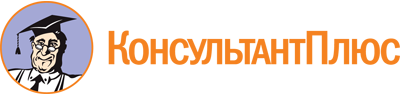 Постановление Администрации Смоленской области от 03.10.2022 N 711
"Об утверждении Порядка предоставления субсидий в рамках реализации областной государственной программы "Экономическое развитие Смоленской области, включая создание благоприятного предпринимательского и инвестиционного климата" субъектам малого и среднего предпринимательства, заключившим договор (договоры) лизинга оборудования с российскими лизинговыми организациями в целях создания, и (или) развития, и (или) модернизации производства товаров (работ, услуг), на возмещение части затрат на уплату первого взноса (аванса)"Документ предоставлен КонсультантПлюс

www.consultant.ru

Дата сохранения: 12.10.2022
 ГруппаПоправочный коэффициент (Kj)I группаK1 = 1II группаK2 = K1 - ((K1 - K5) / (n <*> - 1))III группаK3 = K2 - ((K1 - K5) / (n - 1))IV группаK4 = K3 - ((K1 - K5) / (n - 1))V группаK5 = V / CiДепартамент инвестиционногоразвития Смоленской областиДепартамент инвестиционногоразвития Смоленской областиДепартамент инвестиционногоразвития Смоленской области__________________________________________________________________________(полное наименование субъекта малого или среднего предпринимательства)направляет заявку и прилагаемый к ней пакет документов для участия в отборе субъектов малого и среднего предпринимательства для предоставления субсидий в рамках реализации областной государственной программы "Экономическое развитие Смоленской области, включая создание благоприятного предпринимательского и инвестиционного климата" субъектам малого и среднего предпринимательства, заключившим договор (договоры) лизинга оборудования с российскими лизинговыми организациями в целях создания, и (или) развития, и (или) модернизации производства товаров (работ, услуг), на возмещение части затрат на уплату первого взноса (аванса).Приложение: на ___ л.__________________________________________________________________________(полное наименование субъекта малого или среднего предпринимательства)направляет заявку и прилагаемый к ней пакет документов для участия в отборе субъектов малого и среднего предпринимательства для предоставления субсидий в рамках реализации областной государственной программы "Экономическое развитие Смоленской области, включая создание благоприятного предпринимательского и инвестиционного климата" субъектам малого и среднего предпринимательства, заключившим договор (договоры) лизинга оборудования с российскими лизинговыми организациями в целях создания, и (или) развития, и (или) модернизации производства товаров (работ, услуг), на возмещение части затрат на уплату первого взноса (аванса).Приложение: на ___ л.__________________________________________________________________________(полное наименование субъекта малого или среднего предпринимательства)направляет заявку и прилагаемый к ней пакет документов для участия в отборе субъектов малого и среднего предпринимательства для предоставления субсидий в рамках реализации областной государственной программы "Экономическое развитие Смоленской области, включая создание благоприятного предпринимательского и инвестиционного климата" субъектам малого и среднего предпринимательства, заключившим договор (договоры) лизинга оборудования с российскими лизинговыми организациями в целях создания, и (или) развития, и (или) модернизации производства товаров (работ, услуг), на возмещение части затрат на уплату первого взноса (аванса).Приложение: на ___ л.__________________________________________________________________________(полное наименование субъекта малого или среднего предпринимательства)направляет заявку и прилагаемый к ней пакет документов для участия в отборе субъектов малого и среднего предпринимательства для предоставления субсидий в рамках реализации областной государственной программы "Экономическое развитие Смоленской области, включая создание благоприятного предпринимательского и инвестиционного климата" субъектам малого и среднего предпринимательства, заключившим договор (договоры) лизинга оборудования с российскими лизинговыми организациями в целях создания, и (или) развития, и (или) модернизации производства товаров (работ, услуг), на возмещение части затрат на уплату первого взноса (аванса).Приложение: на ___ л._______________________________________ _____________/_____________________/_______________________________________ _____________/_____________________/_______________________________________ _____________/_____________________/_______________________________________ _____________/_____________________/(должность руководителя субъекта малого или среднего предпринимательства)(должность руководителя субъекта малого или среднего предпринимательства)(подпись)(расшифровка подписи)"__" __________ 20__ г.(указывается дата подачи заявки)М.П. (при наличии)"__" __________ 20__ г.(указывается дата подачи заявки)М.П. (при наличии)"__" __________ 20__ г.(указывается дата подачи заявки)М.П. (при наличии)"__" __________ 20__ г.(указывается дата подачи заявки)М.П. (при наличии)ЗАЯВКАна участие в отборе субъектов малого и среднегопредпринимательства для предоставления субсидий в рамкахреализации областной государственной программы"Экономическое развитие Смоленской области, включая созданиеблагоприятного предпринимательского и инвестиционногоклимата" субъектам малого и среднего предпринимательства,заключившим договор (договоры) лизинга оборудованияс российскими лизинговыми организациями в целях создания,и (или) развития, и (или) модернизации производства товаров(работ, услуг), на возмещение части затрат на уплату первоговзноса (аванса)__________________________________________________________________________,(полное наименование субъекта малого или среднего предпринимательства)ознакомившись с Порядком предоставления субсидий в рамках реализации областной государственной программы "Экономическое развитие Смоленской области, включая создание благоприятного предпринимательского и инвестиционного климата" субъектам малого и среднего предпринимательства, заключившим договор (договоры) лизинга оборудования с российскими лизинговыми организациями в целях создания, и (или) развития, и (или) модернизации производства товаров (работ, услуг), на возмещение части затрат на уплату первого взноса (аванса) (далее - субсидии), подает заявку на участие в отборе субъектов малого и среднего предпринимательства для предоставления субсидий (далее - отбор).Подтверждаю, что на дату подачи заявки ____________________________________:ЗАЯВКАна участие в отборе субъектов малого и среднегопредпринимательства для предоставления субсидий в рамкахреализации областной государственной программы"Экономическое развитие Смоленской области, включая созданиеблагоприятного предпринимательского и инвестиционногоклимата" субъектам малого и среднего предпринимательства,заключившим договор (договоры) лизинга оборудованияс российскими лизинговыми организациями в целях создания,и (или) развития, и (или) модернизации производства товаров(работ, услуг), на возмещение части затрат на уплату первоговзноса (аванса)__________________________________________________________________________,(полное наименование субъекта малого или среднего предпринимательства)ознакомившись с Порядком предоставления субсидий в рамках реализации областной государственной программы "Экономическое развитие Смоленской области, включая создание благоприятного предпринимательского и инвестиционного климата" субъектам малого и среднего предпринимательства, заключившим договор (договоры) лизинга оборудования с российскими лизинговыми организациями в целях создания, и (или) развития, и (или) модернизации производства товаров (работ, услуг), на возмещение части затрат на уплату первого взноса (аванса) (далее - субсидии), подает заявку на участие в отборе субъектов малого и среднего предпринимательства для предоставления субсидий (далее - отбор).Подтверждаю, что на дату подачи заявки ____________________________________:(сокращенное наименование субъекта малого или среднего предпринимательства)- является субъектом малого или среднего предпринимательства, соответствующим условиям, установленным Федеральным законом "О развитии малого и среднего предпринимательства в Российской Федерации", сведения о котором содержатся в едином реестре субъектов малого и среднего предпринимательства;- зарегистрирован и осуществляет деятельность на территории Смоленской области не менее 1 года;- не находится в процессе реорганизации (за исключением реорганизации в форме присоединения к участнику отбору - юридическому лицу другого юридического лица), ликвидации, в отношении его не введена процедура банкротства, деятельность не приостановлена в порядке, предусмотренном законодательством Российской Федерации (для юридических лиц) / деятельность не прекращена в качестве индивидуального предпринимателя (для индивидуальных предпринимателей) (нужное подчеркнуть);- в течение трех предыдущих лет не нарушал порядка и условий оказания субъектам малого и среднего предпринимательства поддержки, в том числе не допускал нецелевого использования средств поддержки;- в течение трех предыдущих лет не допускал нарушения договорных обязательств (части договорных обязательств), возникших при предоставлении финансовой поддержки за счет бюджетных средств в рамках областных государственных программ (подпрограмм), направленных на развитие малого и среднего предпринимательства;- не получал средства из областного бюджета на основании иных областных нормативных правовых актов на возмещение части затрат на уплату первого взноса (аванса) субъектам малого и среднего предпринимательства, заключившим договор (договоры) лизинга оборудования с российскими лизинговыми организациями в целях создания, и (или) развития, и (или) модернизации производства товаров (работ, услуг);- не имеет принятого решения о субсидировании затрат (части затрат) по договору (договорам) лизинга оборудования, представленному (представленным) к субсидированию;- в выписке из Единого государственного реестра юридических лиц (Единого государственного реестра индивидуальных предпринимателей) отсутствуют сведения о виде экономической деятельности, связанном с осуществлением предпринимательской деятельности в сфере игорного бизнеса, а также в сфере розничной торговли моторным топливом в специализированных магазинах;- не осуществляет / осуществляет (нужное подчеркнуть) производство и (или) реализацию подакцизных товаров;- не осуществляет добычу и (или) реализацию полезных ископаемых, за исключением общераспространенных полезных ископаемых;- не относится к иностранным юридическим лицам, а также российским юридическим лицам, в уставном (складочном) капитале которых доля участия иностранных юридических лиц, местом регистрации которых является государство или территория, включенные в утверждаемый Министерством финансов Российской Федерации перечень государств и территорий, предоставляющих льготный налоговый режим налогообложения и (или) не предусматривающих раскрытия и предоставления информации при проведении финансовых операций (офшорные зоны) в отношении таких юридических лиц, в совокупности превышает 50 процентов (для юридических лиц);- отсутствует в реестре недобросовестных поставщиков (подрядчиков, исполнителей) и реестре недобросовестных подрядных организаций на официальном сайте единой информационной системы в сфере закупок (www.zakupki.gov.ru);- не является кредитной или страховой организацией, инвестиционным фондом, негосударственным пенсионным фондом, профессиональным участником рынка ценных бумаг, ломбардом;- не является участником соглашений о разделе продукции;- не является нерезидентом Российской Федерации в порядке, установленном законодательством Российской Федерации о валютном регулировании и валютном контроле;- предметы лизинга, представленные к субсидированию, являются:- является субъектом малого или среднего предпринимательства, соответствующим условиям, установленным Федеральным законом "О развитии малого и среднего предпринимательства в Российской Федерации", сведения о котором содержатся в едином реестре субъектов малого и среднего предпринимательства;- зарегистрирован и осуществляет деятельность на территории Смоленской области не менее 1 года;- не находится в процессе реорганизации (за исключением реорганизации в форме присоединения к участнику отбору - юридическому лицу другого юридического лица), ликвидации, в отношении его не введена процедура банкротства, деятельность не приостановлена в порядке, предусмотренном законодательством Российской Федерации (для юридических лиц) / деятельность не прекращена в качестве индивидуального предпринимателя (для индивидуальных предпринимателей) (нужное подчеркнуть);- в течение трех предыдущих лет не нарушал порядка и условий оказания субъектам малого и среднего предпринимательства поддержки, в том числе не допускал нецелевого использования средств поддержки;- в течение трех предыдущих лет не допускал нарушения договорных обязательств (части договорных обязательств), возникших при предоставлении финансовой поддержки за счет бюджетных средств в рамках областных государственных программ (подпрограмм), направленных на развитие малого и среднего предпринимательства;- не получал средства из областного бюджета на основании иных областных нормативных правовых актов на возмещение части затрат на уплату первого взноса (аванса) субъектам малого и среднего предпринимательства, заключившим договор (договоры) лизинга оборудования с российскими лизинговыми организациями в целях создания, и (или) развития, и (или) модернизации производства товаров (работ, услуг);- не имеет принятого решения о субсидировании затрат (части затрат) по договору (договорам) лизинга оборудования, представленному (представленным) к субсидированию;- в выписке из Единого государственного реестра юридических лиц (Единого государственного реестра индивидуальных предпринимателей) отсутствуют сведения о виде экономической деятельности, связанном с осуществлением предпринимательской деятельности в сфере игорного бизнеса, а также в сфере розничной торговли моторным топливом в специализированных магазинах;- не осуществляет / осуществляет (нужное подчеркнуть) производство и (или) реализацию подакцизных товаров;- не осуществляет добычу и (или) реализацию полезных ископаемых, за исключением общераспространенных полезных ископаемых;- не относится к иностранным юридическим лицам, а также российским юридическим лицам, в уставном (складочном) капитале которых доля участия иностранных юридических лиц, местом регистрации которых является государство или территория, включенные в утверждаемый Министерством финансов Российской Федерации перечень государств и территорий, предоставляющих льготный налоговый режим налогообложения и (или) не предусматривающих раскрытия и предоставления информации при проведении финансовых операций (офшорные зоны) в отношении таких юридических лиц, в совокупности превышает 50 процентов (для юридических лиц);- отсутствует в реестре недобросовестных поставщиков (подрядчиков, исполнителей) и реестре недобросовестных подрядных организаций на официальном сайте единой информационной системы в сфере закупок (www.zakupki.gov.ru);- не является кредитной или страховой организацией, инвестиционным фондом, негосударственным пенсионным фондом, профессиональным участником рынка ценных бумаг, ломбардом;- не является участником соглашений о разделе продукции;- не является нерезидентом Российской Федерации в порядке, установленном законодательством Российской Федерации о валютном регулировании и валютном контроле;- предметы лизинга, представленные к субсидированию, являются:Сведения об основных социально-экономических показателях деятельности субъекта малого или среднего предпринимательства представлены в приложении к заявке.Обязуюсь обеспечить достижение значения результата предоставления субсидии:Наименование результата предоставления субсидииЗначение за 20__ год (год подачи заявки), планКоличество сохраненных рабочих мест субъектом малого или среднего предпринимательства, получившим государственную поддержку в форме субсидий, на 31 декабря года получения субсидии, единиц <*>--------------------------------<*> Указывается среднесписочная численность работников за год, предшествующий году подачи заявки, в соответствии с показателем "Среднесписочная численность работников" формы 4-ФСС за предшествующий календарный год (в случае если планируется снижение среднесписочной численности работников, указывается планируемая среднесписочная численность работников за год подачи заявки, при этом необходимо представить пояснение причин запланированного снижения среднесписочной численности работников).Вся информация, содержащаяся в заявке и документах, прилагаемых к заявке, является подлинной, и _____________________________________________________--------------------------------<*> Указывается среднесписочная численность работников за год, предшествующий году подачи заявки, в соответствии с показателем "Среднесписочная численность работников" формы 4-ФСС за предшествующий календарный год (в случае если планируется снижение среднесписочной численности работников, указывается планируемая среднесписочная численность работников за год подачи заявки, при этом необходимо представить пояснение причин запланированного снижения среднесписочной численности работников).Вся информация, содержащаяся в заявке и документах, прилагаемых к заявке, является подлинной, и _____________________________________________________(сокращенное наименование субъекта малого или среднего предпринимательства)не возражает против доступа к ней всех заинтересованных лиц, согласен на проведение осмотра предметов лизинга, представленных к субсидированию.Согласен(а):- на публикацию (размещение) в сети "Интернет" информации о себе, о подаваемом заявлении, иной информации о себе, связанной с получением субсидии;- на проведение ознакомления с процессом ведения предпринимательской деятельности в период рассмотрения настоящей заявки;- на осуществление Департаментом инвестиционного развития Смоленской области проверок соблюдения порядка и условий предоставления субсидий, в том числе в части достижения результата предоставления субсидии, а также на осуществление Департаментом Смоленской области по осуществлению контроля и взаимодействию с административными органами проверок соблюдения порядка и условий предоставления субсидий в соответствии со статьями 268.1 и 269.2 Бюджетного кодекса Российской Федерации.С условиями предоставления субсидий ознакомлен(а) и согласен(а).Субсидию прошу перечислить по следующим банковским реквизитам:не возражает против доступа к ней всех заинтересованных лиц, согласен на проведение осмотра предметов лизинга, представленных к субсидированию.Согласен(а):- на публикацию (размещение) в сети "Интернет" информации о себе, о подаваемом заявлении, иной информации о себе, связанной с получением субсидии;- на проведение ознакомления с процессом ведения предпринимательской деятельности в период рассмотрения настоящей заявки;- на осуществление Департаментом инвестиционного развития Смоленской области проверок соблюдения порядка и условий предоставления субсидий, в том числе в части достижения результата предоставления субсидии, а также на осуществление Департаментом Смоленской области по осуществлению контроля и взаимодействию с административными органами проверок соблюдения порядка и условий предоставления субсидий в соответствии со статьями 268.1 и 269.2 Бюджетного кодекса Российской Федерации.С условиями предоставления субсидий ознакомлен(а) и согласен(а).Субсидию прошу перечислить по следующим банковским реквизитам:Расчетный счет (р/с)Наименование банкаИНН банкаКорр. счет (к/с)БИК_______________________________________ _____________/_____________________/_______________________________________ _____________/_____________________/_______________________________________ _____________/_____________________/(должность руководителя субъекта малого или среднего предпринимательства)(подпись)(расшифровка подписи)"__" __________ 20__ г.(указывается дата подачи заявки)М.П. (при наличии)"__" __________ 20__ г.(указывается дата подачи заявки)М.П. (при наличии)"__" __________ 20__ г.(указывается дата подачи заявки)М.П. (при наличии)ОСНОВНЫЕсоциально-экономические показатели деятельности <*>______________________________________________________________________(сокращенное наименование субъекта малого или среднего предпринимательства)N п/пНаименование показателя20__ год (год, предшествующий году подачи заявки), фактЗа период с 01.01.20__ по последний полный месяц, предшествующий дате объявления отбора, факт20__ год (год подачи заявки), план20__ год (год, следующий за годом подачи заявки), план1234561.Выручка от реализации товаров (работ, услуг) без учета налога на добавленную стоимость, акцизов, тыс. рублей2.Уплачено налогов, сборов и иных обязательных платежей в бюджетную систему Российской Федерации (без учета налога на добавленную стоимость и акцизов), тыс. рублей3.Размер субсидии, тыс. рублей, всего--<**>-4.Бюджетный эффект предоставления субсидии (стр. 2 / стр. 3)---5.Объем инвестиций в основной капитал, тыс. рублей6.Среднемесячная заработная плата по организации, рублей <***>7.Среднесписочная численность работников организации, человек <****>8.Количество создаваемых новых рабочих мест, единиц <*****>9.Количество сохраняемых рабочих мест, единиц <******>10.Объем экспорта продукции за пределы Российской Федерации, тыс. рублей11.Доля объема экспорта в объеме отгруженной продукции, %12.Страны, в которые экспортируются товары--------------------------------<*> Заполнению подлежат все строки, в случае отсутствия информации ставится прочерк.<**> Указывается размер субсидии, рассчитанный согласно расчету размера субсидий субъектам малого и среднего предпринимательства, заключившим договор (договоры) лизинга оборудования с российскими лизинговыми организациями в целях создания, и (или) развития, и (или) модернизации производства товаров (работ, услуг), на возмещение части затрат на уплату первого взноса (аванса) (графа 18 позиции ИТОГО).<***> Рассчитывается на основании данных, указанных в форме 4-ФСС, за соответствующий отчетный период, а именно как отношение показателя "Суммы выплат и иных вознаграждений, начисленных в пользу физических лиц" (графа 3 строки 1 таблицы "Расчет базы для начисления страховых взносов" формы 4-ФСС) к произведению показателя "Среднесписочная численность работников" (поле "Среднесписочная численность работников" титульного листа формы 4-ФСС) и количества месяцев соответствующего отчетного периода (3, 6, 9, 12 месяцев).<****> Указывается в соответствии с показателем "Среднесписочная численность работников" формы 4-ФСС за соответствующий отчетный период.<*****> Рассчитывается как разность между среднесписочной численностью работников за отчетный период и среднесписочной численностью работников за год, предшествующий отчетному периоду, в соответствии с показателем "Среднесписочная численность работников" формы 4-ФСС за соответствующий отчетный период (в случае если значение отрицательное, показатель принимается равным нулю).<******> Указывается среднесписочная численность работников за год, предшествующий отчетному периоду, в соответствии с показателем "Среднесписочная численность работников" формы 4-ФСС за соответствующий отчетный период (в случае если происходит снижение среднесписочной численности работников, указывается среднесписочная численность работников за отчетный период в соответствии с показателем "Среднесписочная численность работников" формы 4-ФСС за соответствующий отчетный период).--------------------------------<*> Заполнению подлежат все строки, в случае отсутствия информации ставится прочерк.<**> Указывается размер субсидии, рассчитанный согласно расчету размера субсидий субъектам малого и среднего предпринимательства, заключившим договор (договоры) лизинга оборудования с российскими лизинговыми организациями в целях создания, и (или) развития, и (или) модернизации производства товаров (работ, услуг), на возмещение части затрат на уплату первого взноса (аванса) (графа 18 позиции ИТОГО).<***> Рассчитывается на основании данных, указанных в форме 4-ФСС, за соответствующий отчетный период, а именно как отношение показателя "Суммы выплат и иных вознаграждений, начисленных в пользу физических лиц" (графа 3 строки 1 таблицы "Расчет базы для начисления страховых взносов" формы 4-ФСС) к произведению показателя "Среднесписочная численность работников" (поле "Среднесписочная численность работников" титульного листа формы 4-ФСС) и количества месяцев соответствующего отчетного периода (3, 6, 9, 12 месяцев).<****> Указывается в соответствии с показателем "Среднесписочная численность работников" формы 4-ФСС за соответствующий отчетный период.<*****> Рассчитывается как разность между среднесписочной численностью работников за отчетный период и среднесписочной численностью работников за год, предшествующий отчетному периоду, в соответствии с показателем "Среднесписочная численность работников" формы 4-ФСС за соответствующий отчетный период (в случае если значение отрицательное, показатель принимается равным нулю).<******> Указывается среднесписочная численность работников за год, предшествующий отчетному периоду, в соответствии с показателем "Среднесписочная численность работников" формы 4-ФСС за соответствующий отчетный период (в случае если происходит снижение среднесписочной численности работников, указывается среднесписочная численность работников за отчетный период в соответствии с показателем "Среднесписочная численность работников" формы 4-ФСС за соответствующий отчетный период).--------------------------------<*> Заполнению подлежат все строки, в случае отсутствия информации ставится прочерк.<**> Указывается размер субсидии, рассчитанный согласно расчету размера субсидий субъектам малого и среднего предпринимательства, заключившим договор (договоры) лизинга оборудования с российскими лизинговыми организациями в целях создания, и (или) развития, и (или) модернизации производства товаров (работ, услуг), на возмещение части затрат на уплату первого взноса (аванса) (графа 18 позиции ИТОГО).<***> Рассчитывается на основании данных, указанных в форме 4-ФСС, за соответствующий отчетный период, а именно как отношение показателя "Суммы выплат и иных вознаграждений, начисленных в пользу физических лиц" (графа 3 строки 1 таблицы "Расчет базы для начисления страховых взносов" формы 4-ФСС) к произведению показателя "Среднесписочная численность работников" (поле "Среднесписочная численность работников" титульного листа формы 4-ФСС) и количества месяцев соответствующего отчетного периода (3, 6, 9, 12 месяцев).<****> Указывается в соответствии с показателем "Среднесписочная численность работников" формы 4-ФСС за соответствующий отчетный период.<*****> Рассчитывается как разность между среднесписочной численностью работников за отчетный период и среднесписочной численностью работников за год, предшествующий отчетному периоду, в соответствии с показателем "Среднесписочная численность работников" формы 4-ФСС за соответствующий отчетный период (в случае если значение отрицательное, показатель принимается равным нулю).<******> Указывается среднесписочная численность работников за год, предшествующий отчетному периоду, в соответствии с показателем "Среднесписочная численность работников" формы 4-ФСС за соответствующий отчетный период (в случае если происходит снижение среднесписочной численности работников, указывается среднесписочная численность работников за отчетный период в соответствии с показателем "Среднесписочная численность работников" формы 4-ФСС за соответствующий отчетный период)._______________________________________ _____________/_____________________/_______________________________________ _____________/_____________________/_______________________________________ _____________/_____________________/(должность руководителя субъекта малого или среднего предпринимательства)(подпись)(расшифровка подписи)"__" __________ 20__ г.(указывается дата подачи заявки)М.П. (при наличии)"__" __________ 20__ г.(указывается дата подачи заявки)М.П. (при наличии)"__" __________ 20__ г.(указывается дата подачи заявки)М.П. (при наличии)ЗАЯВЛЕНИЕо соответствии вновь созданного юридического лицаи вновь зарегистрированного индивидуального предпринимателяусловиям отнесения к субъектам малого и среднегопредпринимательства, установленным Федеральным закономот 24 июля 2007 года N 209-ФЗ "О развитии малого и среднегопредпринимательства в Российской Федерации"Настоящим заявляю, что __________________________________________________,ЗАЯВЛЕНИЕо соответствии вновь созданного юридического лицаи вновь зарегистрированного индивидуального предпринимателяусловиям отнесения к субъектам малого и среднегопредпринимательства, установленным Федеральным закономот 24 июля 2007 года N 209-ФЗ "О развитии малого и среднегопредпринимательства в Российской Федерации"Настоящим заявляю, что __________________________________________________,ЗАЯВЛЕНИЕо соответствии вновь созданного юридического лицаи вновь зарегистрированного индивидуального предпринимателяусловиям отнесения к субъектам малого и среднегопредпринимательства, установленным Федеральным закономот 24 июля 2007 года N 209-ФЗ "О развитии малого и среднегопредпринимательства в Российской Федерации"Настоящим заявляю, что __________________________________________________,ЗАЯВЛЕНИЕо соответствии вновь созданного юридического лицаи вновь зарегистрированного индивидуального предпринимателяусловиям отнесения к субъектам малого и среднегопредпринимательства, установленным Федеральным закономот 24 июля 2007 года N 209-ФЗ "О развитии малого и среднегопредпринимательства в Российской Федерации"Настоящим заявляю, что __________________________________________________,ЗАЯВЛЕНИЕо соответствии вновь созданного юридического лицаи вновь зарегистрированного индивидуального предпринимателяусловиям отнесения к субъектам малого и среднегопредпринимательства, установленным Федеральным закономот 24 июля 2007 года N 209-ФЗ "О развитии малого и среднегопредпринимательства в Российской Федерации"Настоящим заявляю, что __________________________________________________,ЗАЯВЛЕНИЕо соответствии вновь созданного юридического лицаи вновь зарегистрированного индивидуального предпринимателяусловиям отнесения к субъектам малого и среднегопредпринимательства, установленным Федеральным закономот 24 июля 2007 года N 209-ФЗ "О развитии малого и среднегопредпринимательства в Российской Федерации"Настоящим заявляю, что __________________________________________________,(указывается полное наименование юридического лица, фамилия, имя, отчество (последнее - при наличии) индивидуального предпринимателя)(указывается полное наименование юридического лица, фамилия, имя, отчество (последнее - при наличии) индивидуального предпринимателя)(указывается полное наименование юридического лица, фамилия, имя, отчество (последнее - при наличии) индивидуального предпринимателя)(указывается полное наименование юридического лица, фамилия, имя, отчество (последнее - при наличии) индивидуального предпринимателя)ИНН: _____________________________________________________________________,ИНН: _____________________________________________________________________,ИНН: _____________________________________________________________________,ИНН: _____________________________________________________________________,ИНН: _____________________________________________________________________,ИНН: _____________________________________________________________________,(указывается идентификационный номер налогоплательщика (ИНН) юридического лица или физического лица, зарегистрированного в качестве индивидуального предпринимателя)(указывается идентификационный номер налогоплательщика (ИНН) юридического лица или физического лица, зарегистрированного в качестве индивидуального предпринимателя)(указывается идентификационный номер налогоплательщика (ИНН) юридического лица или физического лица, зарегистрированного в качестве индивидуального предпринимателя)(указывается идентификационный номер налогоплательщика (ИНН) юридического лица или физического лица, зарегистрированного в качестве индивидуального предпринимателя)(указывается идентификационный номер налогоплательщика (ИНН) юридического лица или физического лица, зарегистрированного в качестве индивидуального предпринимателя)дата государственной регистрации: ___________________________________________,дата государственной регистрации: ___________________________________________,дата государственной регистрации: ___________________________________________,дата государственной регистрации: ___________________________________________,дата государственной регистрации: ___________________________________________,дата государственной регистрации: ___________________________________________,(указывается дата государственной регистрации юридического лица или индивидуального предпринимателя)(указывается дата государственной регистрации юридического лица или индивидуального предпринимателя)(указывается дата государственной регистрации юридического лица или индивидуального предпринимателя)соответствует условиям отнесения к субъектам малого и среднего предпринимательства, установленным Федеральным законом от 24 июля 2007 года N 209-ФЗ "О развитии малого и среднего предпринимательства в Российской Федерации".соответствует условиям отнесения к субъектам малого и среднего предпринимательства, установленным Федеральным законом от 24 июля 2007 года N 209-ФЗ "О развитии малого и среднего предпринимательства в Российской Федерации".соответствует условиям отнесения к субъектам малого и среднего предпринимательства, установленным Федеральным законом от 24 июля 2007 года N 209-ФЗ "О развитии малого и среднего предпринимательства в Российской Федерации".соответствует условиям отнесения к субъектам малого и среднего предпринимательства, установленным Федеральным законом от 24 июля 2007 года N 209-ФЗ "О развитии малого и среднего предпринимательства в Российской Федерации".соответствует условиям отнесения к субъектам малого и среднего предпринимательства, установленным Федеральным законом от 24 июля 2007 года N 209-ФЗ "О развитии малого и среднего предпринимательства в Российской Федерации".соответствует условиям отнесения к субъектам малого и среднего предпринимательства, установленным Федеральным законом от 24 июля 2007 года N 209-ФЗ "О развитии малого и среднего предпринимательства в Российской Федерации".____________________________________________(фамилия, имя, отчество (последнее - при наличии)подписавшего заявление, должность)____________________________________________(фамилия, имя, отчество (последнее - при наличии)подписавшего заявление, должность)____________________________________________(фамилия, имя, отчество (последнее - при наличии)подписавшего заявление, должность)____________________________________________(фамилия, имя, отчество (последнее - при наличии)подписавшего заявление, должность)______________________(подпись)"__" __________ 20__ г.(указывается дата подачи заявки)М.П. (при наличии)"__" __________ 20__ г.(указывается дата подачи заявки)М.П. (при наличии)"__" __________ 20__ г.(указывается дата подачи заявки)М.П. (при наличии)"__" __________ 20__ г.(указывается дата подачи заявки)М.П. (при наличии)"__" __________ 20__ г.(указывается дата подачи заявки)М.П. (при наличии)"__" __________ 20__ г.(указывается дата подачи заявки)М.П. (при наличии)АНКЕТАсубъекта малого или среднего предпринимательства________________________________________________________________________(полное наименование субъекта малого или среднего предпринимательства)Дата государственной регистрации ___________________________________________,ОГРН_____________________________________________________________________,ИНН_______________________, КПП __________________, ОКТМО ______________.Руководитель субъекта малого или среднего предпринимательстваРуководитель субъекта малого или среднего предпринимательстваФамилия, имя, отчествоДолжностьТелефонE-mailКонтактное лицо (исполнитель)Контактное лицо (исполнитель)Фамилия, имя, отчествоДолжностьТелефонE-mailЮридический адрес: ________________________________________________________Адрес(а) осуществления предпринимательской деятельности:N п/пВид объекта (офис, производственное помещение, филиал, представительство, иное обособленное подразделение и т.д.)Адрес объектаВыделен на отдельный баланс и имеет расчетный счет (да/нет)1....СОГЛАСИЕна обработку персональных данныхЯ, _____________________________________________________________________,(Ф.И.О. полностью)зарегистрированный(ая) по адресу: ______________________________________________________________________________________________________________________,(индекс и адрес места регистрации согласно паспорту)паспорт серия _______ N _____________, выдан __________________________________________________________________________________________________________,(орган, выдавший паспорт, и дата выдачи)на основании Федерального закона от 27.07.2006 N 152-ФЗ "О персональных данных" даю свое согласие уполномоченным должностным лицам Департамента инвестиционного развития Смоленской области на обработку своих персональных данных, включая сбор, систематизацию, накопление, хранение, уточнение (обновление, изменение), использование, обезличивание, блокирование, уничтожения персональных данных.СОГЛАСИЕна обработку персональных данныхЯ, _____________________________________________________________________,(Ф.И.О. полностью)зарегистрированный(ая) по адресу: ______________________________________________________________________________________________________________________,(индекс и адрес места регистрации согласно паспорту)паспорт серия _______ N _____________, выдан __________________________________________________________________________________________________________,(орган, выдавший паспорт, и дата выдачи)на основании Федерального закона от 27.07.2006 N 152-ФЗ "О персональных данных" даю свое согласие уполномоченным должностным лицам Департамента инвестиционного развития Смоленской области на обработку своих персональных данных, включая сбор, систематизацию, накопление, хранение, уточнение (обновление, изменение), использование, обезличивание, блокирование, уничтожения персональных данных.СОГЛАСИЕна обработку персональных данныхЯ, _____________________________________________________________________,(Ф.И.О. полностью)зарегистрированный(ая) по адресу: ______________________________________________________________________________________________________________________,(индекс и адрес места регистрации согласно паспорту)паспорт серия _______ N _____________, выдан __________________________________________________________________________________________________________,(орган, выдавший паспорт, и дата выдачи)на основании Федерального закона от 27.07.2006 N 152-ФЗ "О персональных данных" даю свое согласие уполномоченным должностным лицам Департамента инвестиционного развития Смоленской области на обработку своих персональных данных, включая сбор, систематизацию, накопление, хранение, уточнение (обновление, изменение), использование, обезличивание, блокирование, уничтожения персональных данных.СОГЛАСИЕна обработку персональных данныхЯ, _____________________________________________________________________,(Ф.И.О. полностью)зарегистрированный(ая) по адресу: ______________________________________________________________________________________________________________________,(индекс и адрес места регистрации согласно паспорту)паспорт серия _______ N _____________, выдан __________________________________________________________________________________________________________,(орган, выдавший паспорт, и дата выдачи)на основании Федерального закона от 27.07.2006 N 152-ФЗ "О персональных данных" даю свое согласие уполномоченным должностным лицам Департамента инвестиционного развития Смоленской области на обработку своих персональных данных, включая сбор, систематизацию, накопление, хранение, уточнение (обновление, изменение), использование, обезличивание, блокирование, уничтожения персональных данных.___________________(дата)________________/(подпись)________________________/(Ф.И.О.)РАСЧЕТразмера субсидий субъектам малого и среднего предпринимательства, заключившим договор (договоры) лизинга оборудования с российскими лизинговыми организациями в целях создания, и (или) развития, и (или) модернизации производства товаров (работ, услуг), на возмещение части затрат на уплату первого взноса (аванса)__________________________________________________________________________(сокращенное наименование субъекта малого или среднего предпринимательства)N п/пНаименование российской лизинговой организацииНомер, дата договора лизингаНаименование поставщика оборудования <*>Наименование оборудования (марка, модель и т.п.)Количество (ед.)Код ОКОФ <**>Стоимость предмета лизинга в соответствии с договором купли-продажи (с НДС), рублейСуммарная стоимость предметов лизинга в соответствии с договорами купли-продажи по каждому договору лизинга (с НДС), рублейДоля стоимости каждого предмета лизинга в общей стоимости (гр. 8 / гр. 9), %Номер и дата акта приема-передачиПлатежные (расчетные) документы, подтверждающие фактическую оплату первого взноса (аванса) по договору лизинга, рублей ***Платежные (расчетные) документы, подтверждающие фактическую оплату первого взноса (аванса) по договору лизинга, рублей ***Платежные (расчетные) документы, подтверждающие фактическую оплату первого взноса (аванса) по договору лизинга, рублей ***Размер первого взноса (аванса) в соответствии с договором лизинга, но не более 50% гр. 9 <****> (с НДС), рублейРазмер первого взноса (аванса), рассчитанный пропорционально каждому предмету лизинга (без НДС) ((гр. 15 x гр. 10) / 120), рублейРазмер первого взноса (аванса), принимаемый к субсидированию (гр. 16 по каждому договору лизинга с учетом гр. 11) <*****> (без НДС), рублейРазмер субсидии (70% от гр. 17 позиции ИТОГО) (не более 2,5 млн. рублей), рублейN п/пНаименование российской лизинговой организацииНомер, дата договора лизингаНаименование поставщика оборудования <*>Наименование оборудования (марка, модель и т.п.)Количество (ед.)Код ОКОФ <**>Стоимость предмета лизинга в соответствии с договором купли-продажи (с НДС), рублейСуммарная стоимость предметов лизинга в соответствии с договорами купли-продажи по каждому договору лизинга (с НДС), рублейДоля стоимости каждого предмета лизинга в общей стоимости (гр. 8 / гр. 9), %Номер и дата акта приема-передачинаименование, дата и номерсумма (с НДС)итого (с НДС)Размер первого взноса (аванса) в соответствии с договором лизинга, но не более 50% гр. 9 <****> (с НДС), рублейРазмер первого взноса (аванса), рассчитанный пропорционально каждому предмету лизинга (без НДС) ((гр. 15 x гр. 10) / 120), рублейРазмер первого взноса (аванса), принимаемый к субсидированию (гр. 16 по каждому договору лизинга с учетом гр. 11) <*****> (без НДС), рублейРазмер субсидии (70% от гр. 17 позиции ИТОГО) (не более 2,5 млн. рублей), рублей1234567891011121314151617181.1.1.2.2.3.4.5.ИТОГОИТОГОИТОГОИТОГОИТОГОИТОГОИТОГО--------------------------------<*> Поставщиком предмета лизинга не может являться лизингополучатель.<**> К субсидированию принимается оборудование, относящееся ко второй и выше амортизационным группам Классификации основных средств, включаемых в амортизационные группы, утвержденной Постановлением Правительства Российской Федерации от 01.01.2002 N 1.<***> В случае если первый взнос (аванс) оплачивается частями, необходимо указывать реквизиты и суммы по всем платежным (расчетным) документам.<****> Затраты на уплату первого взноса (аванса) при заключении договора лизинга оборудования не должны превышать 50 процентов от суммарной стоимости предметов лизинга по каждому договору лизинга (с учетом НДС) в соответствии с договором (договорами) купли-продажи, в противном случае при расчете размера субсидии первый взнос (аванс) принимается равным 50 процентам от суммарной стоимости предметов лизинга по каждому договору лизинга.<*****> В расчет субсидии берутся предметы лизинга, по которым имеется акт приема-передачи.Размер субсидии, рассчитанный в пределах сумм, подтверждающих целевое использование, и предельного размера субсидии на одного субъекта малого или среднего предпринимательства, составляет ____________________ рублей___ копеек.--------------------------------<*> Поставщиком предмета лизинга не может являться лизингополучатель.<**> К субсидированию принимается оборудование, относящееся ко второй и выше амортизационным группам Классификации основных средств, включаемых в амортизационные группы, утвержденной Постановлением Правительства Российской Федерации от 01.01.2002 N 1.<***> В случае если первый взнос (аванс) оплачивается частями, необходимо указывать реквизиты и суммы по всем платежным (расчетным) документам.<****> Затраты на уплату первого взноса (аванса) при заключении договора лизинга оборудования не должны превышать 50 процентов от суммарной стоимости предметов лизинга по каждому договору лизинга (с учетом НДС) в соответствии с договором (договорами) купли-продажи, в противном случае при расчете размера субсидии первый взнос (аванс) принимается равным 50 процентам от суммарной стоимости предметов лизинга по каждому договору лизинга.<*****> В расчет субсидии берутся предметы лизинга, по которым имеется акт приема-передачи.Размер субсидии, рассчитанный в пределах сумм, подтверждающих целевое использование, и предельного размера субсидии на одного субъекта малого или среднего предпринимательства, составляет ____________________ рублей___ копеек.--------------------------------<*> Поставщиком предмета лизинга не может являться лизингополучатель.<**> К субсидированию принимается оборудование, относящееся ко второй и выше амортизационным группам Классификации основных средств, включаемых в амортизационные группы, утвержденной Постановлением Правительства Российской Федерации от 01.01.2002 N 1.<***> В случае если первый взнос (аванс) оплачивается частями, необходимо указывать реквизиты и суммы по всем платежным (расчетным) документам.<****> Затраты на уплату первого взноса (аванса) при заключении договора лизинга оборудования не должны превышать 50 процентов от суммарной стоимости предметов лизинга по каждому договору лизинга (с учетом НДС) в соответствии с договором (договорами) купли-продажи, в противном случае при расчете размера субсидии первый взнос (аванс) принимается равным 50 процентам от суммарной стоимости предметов лизинга по каждому договору лизинга.<*****> В расчет субсидии берутся предметы лизинга, по которым имеется акт приема-передачи.Размер субсидии, рассчитанный в пределах сумм, подтверждающих целевое использование, и предельного размера субсидии на одного субъекта малого или среднего предпринимательства, составляет ____________________ рублей___ копеек.--------------------------------<*> Поставщиком предмета лизинга не может являться лизингополучатель.<**> К субсидированию принимается оборудование, относящееся ко второй и выше амортизационным группам Классификации основных средств, включаемых в амортизационные группы, утвержденной Постановлением Правительства Российской Федерации от 01.01.2002 N 1.<***> В случае если первый взнос (аванс) оплачивается частями, необходимо указывать реквизиты и суммы по всем платежным (расчетным) документам.<****> Затраты на уплату первого взноса (аванса) при заключении договора лизинга оборудования не должны превышать 50 процентов от суммарной стоимости предметов лизинга по каждому договору лизинга (с учетом НДС) в соответствии с договором (договорами) купли-продажи, в противном случае при расчете размера субсидии первый взнос (аванс) принимается равным 50 процентам от суммарной стоимости предметов лизинга по каждому договору лизинга.<*****> В расчет субсидии берутся предметы лизинга, по которым имеется акт приема-передачи.Размер субсидии, рассчитанный в пределах сумм, подтверждающих целевое использование, и предельного размера субсидии на одного субъекта малого или среднего предпринимательства, составляет ____________________ рублей___ копеек.(графа 18 позиции ИТОГО)(графа 18 позиции ИТОГО)(графа 18 позиции ИТОГО)Приложение: фотоматериалы приобретенного по договорам лизинга оборудования на _____ л. (по всем предметам лизинга).Приложение: фотоматериалы приобретенного по договорам лизинга оборудования на _____ л. (по всем предметам лизинга).Приложение: фотоматериалы приобретенного по договорам лизинга оборудования на _____ л. (по всем предметам лизинга).Приложение: фотоматериалы приобретенного по договорам лизинга оборудования на _____ л. (по всем предметам лизинга)._______________________________________ _____________/_____________________/_______________________________________ _____________/_____________________/_______________________________________ _____________/_____________________/_______________________________________ _____________/_____________________/(должность руководителя субъекта малого или среднего предпринимательства)(должность руководителя субъекта малого или среднего предпринимательства)(подпись)(расшифровка подписи)"__" __________ 20__ г.(указывается дата подачи заявки)М.П. (при наличии)"__" __________ 20__ г.(указывается дата подачи заявки)М.П. (при наличии)"__" __________ 20__ г.(указывается дата подачи заявки)М.П. (при наличии)"__" __________ 20__ г.(указывается дата подачи заявки)М.П. (при наличии)СПРАВКАоб уплаченных налогах, сборах и иных обязательных платежахв бюджетную систему Российской Федерации (без учета налогана добавленную стоимость и акцизов) в 20__ годуПрименяемая система налогообложения _________________________________N п/пНаименование налогов, сборов и иных обязательных платежейСумма налогов, сборов и иных обязательных платежей (рублей)Сумма налогов, сборов и иных обязательных платежей (рублей)Сумма налогов, сборов и иных обязательных платежей (рублей)Сумма налогов, сборов и иных обязательных платежей (рублей)N п/пНаименование налогов, сборов и иных обязательных платежейI кварталII кварталIII кварталIV квартал1234561.Налог, взимаемый в связи с применением специального режима налогообложения, всего1.в том числе:1.единый сельскохозяйственный налог (ЕСХН)1.налог, взимаемый в связи с применением упрощенной системы налогообложения (УСН)1.налог, взимаемый в связи с применением патентной системы налогообложения (патент)2.Налог на доходы физических лиц (НДФЛ)3.Страховые взносы, всего4.Налог на прибыль организаций5.Налог на имущество организаций6.Земельный налог/арендная плата7.Транспортный налог1234568.Водный налог9.Налог на добычу полезных ископаемых10.Плата за негативное воздействие на окружающую среду11.Сбор за пользование объектами животного мира12.Сбор за пользование объектами водных биологических ресурсов (по внутренним водным объектам)ИтогоИтогоВсегоВсегоВсегоВсегоВсегоДостоверность данных подтверждаю._______________________________________ _____________/_____________________/Достоверность данных подтверждаю._______________________________________ _____________/_____________________/Достоверность данных подтверждаю._______________________________________ _____________/_____________________/(должность руководителя субъекта малого или среднего предпринимательства)(подпись)(расшифровка подписи)"__" __________ 20__ г.(указывается дата подачи заявки)М.П. (при наличии)"__" __________ 20__ г.(указывается дата подачи заявки)М.П. (при наличии)"__" __________ 20__ г.(указывается дата подачи заявки)М.П. (при наличии)БАЛЛЬНАЯ ШКАЛАкритериев оценки участников отбора, претендующих на получение субсидийN п/пКритерий оценкиКоличество баллов1231.Основной вид экономической деятельности, указанный в выписке из Единого государственного реестра юридических лиц (Единого государственного реестра индивидуальных предпринимателей), относится к следующим кодам (в соответствии с ОКВЭД2) <*>:- производство пищевых продуктов (код 10 раздела C);- производство текстильных изделий, одежды (коды 13, 14 раздела C);- обработка древесины и производство изделий из дерева (коды 16.21 - 16.23, 16.29.15 кода 16 раздела C);- производство лекарственных средств и материалов, применяемых в медицинских целях (код 21 раздела C);- производство резиновых и пластмассовых изделий (код 22 раздела C);- производство прочей неметаллической минеральной продукции (код 23 раздела C);- производство чугунных и стальных труб (коды 24.20, 24.51 раздела C);- производство готовых металлических изделий, машин и оборудования (коды 25, 28 раздела C);- производство электрического оборудования, компьютеров, электронных и оптических изделий (коды 26, 27 раздела C);- производство транспортных средств и оборудования (коды 29, 30 раздела C);- производство игр и игрушек (код 32.4 раздела C);- производство медицинских инструментов и оборудования (код 32.5 раздела C)- деятельность по складированию и хранению, а также связанная с перевозками (коды 52.10, 52.29 раздела Н);- деятельность по предоставлению мест для временного проживания (код 55 раздела I);- деятельность по предоставлению продуктов питания и напитков (код 56 раздела I);- разработка компьютерного программного обеспечения, консультационные услуги в данной области и другие сопутствующие услуги (код 62 раздела J);- деятельность в области информационных технологий (код 63 раздела J);- деятельность туристических агентств и прочих организаций, предоставляющих услуги в сфере туризма (код 79 раздела N)102.Среднесписочная численность работников за последний отчетный период составляет:2.- более 100 человек72.- от 81 до 100 человек включительно62.- от 61 до 80 человек включительно52.- от 46 до 60 человек включительно42.- от 31 до 45 человек включительно32.- от 16 до 30 человек включительно22.- от 5 до 15 человек включительно13.Среднесписочная численность работников за последний отчетный период к среднесписочной численности работников за календарный год, предшествующий году подачи заявки <**:>3.- приросла на 1 единицу и более73.- сохранилась на уровне календарного года, предшествующего году подачи заявки34.Отношение среднемесячной заработной платы по организации и размера минимальной заработной платы за последний отчетный период составляет <***:>4.- более 3,5104.- от 2,5 до 3,5 включительно74.- от 1,5 до 2,5 включительно54.- от 1 до 1,5 включительно15.Бюджетный эффект предоставления субсидии <****>:5.- свыше 10,5105.- от 7 до 10,5 включительно75.- от 3,5 до 7 включительно55.- до 3,5 включительно16.Субъект малого или среднего предпринимательства осуществляет свою деятельность на территории моногорода Дорогобужа и (или) на территории муниципальных районов со среднегодовой численностью населения за год, предшествующий году подачи заявки, менее 15 тыс. человек57.Предмет (предметы) договора (договоров) лизинга <*****>:7.- оборудование, станки, приборы, установки, машины87.- транспортные средства, прицепы58.Субъект малого или среднего предпринимательства осуществляет инновационную деятельность:8.- наличие патентов, лицензионных договоров (лицензий), свидетельств о государственной регистрации прав на результаты интеллектуальной деятельности38.- наличие заявок на выдачу патентов (свидетельств)28.- наличие иных документов, подтверждающих осуществление инновационной деятельности1--------------------------------<*> Указанный вид экономической деятельности должен быть основным видом экономической деятельности, указанным в выписке из Единого государственного реестра юридических лиц или в выписке из Единого государственного реестра индивидуальных предпринимателей, начиная с даты не позднее 1 января года, в котором подается заявка.<**> Показатель рассчитывается в случае, если истек установленный федеральным законодательством срок представления отчетности за I квартал текущего года.<***> Среднемесячная заработная плата по организации рассчитывается на основании данных, указанных в форме 4-ФСС, за последний отчетный период на дату объявления отбора, а именно как отношение показателя "Суммы выплат и иных вознаграждений, начисленных в пользу физических лиц" (графа 3 строки 1 таблицы "Расчет базы для начисления страховых взносов" формы 4-ФСС) к произведению показателя "Среднесписочная численность работников" (поле "Среднесписочная численность работников" титульного листа формы 4-ФСС) и количества месяцев последнего отчетного периода (3, 6, 9, 12 месяцев).В расчете используется минимальный размер оплаты труда (далее также - МРОТ), установленный Федеральным законом "О минимальном размере оплаты труда" на дату подачи заявки. При этом в 2022 году указанное положение в части расчета размера МРОТ применяется с учетом особенностей, установленных Федеральным законом от 08.03.2022 N 46-ФЗ "О внесении изменений в отдельные законодательные акты Российской Федерации" и Постановлением Правительства Российской Федерации от 28.05.2022 N 973 "Об особенностях исчисления и установления в 2022 году минимального размера оплаты труда, величины прожиточного минимума, социальной доплаты к пенсии, а также об утверждении коэффициента индексации (дополнительного увеличения) размера фиксированной выплаты к страховой пенсии, коэффициента дополнительного увеличения стоимости одного пенсионного коэффициента и коэффициента дополнительной индексации пенсий, предусмотренных абзацами четвертым - шестым пункта 1 статьи 25 Федерального закона "О государственном пенсионном обеспечении в Российской Федерации".<****> Бюджетный эффект предоставления субсидии рассчитывается как соотношение объема уплаченных налогов, сборов и иных обязательных платежей в бюджетную систему Российской Федерации (без учета налога на добавленную стоимость и акцизов) по месту нахождения субъекта малого или среднего предпринимательства (месту нахождения его обособленных подразделений, месту нахождения принадлежащих ему недвижимого имущества и транспортных средств) на территории Смоленской области в году подачи заявки (за период начиная с 1 января по последний полный месяц года подачи заявки (включительно), предшествующий дате объявления отбора) к размеру субсидии субъекта малого или среднего предпринимательства, рассчитанному в пределах сумм, подтверждающих целевое использование, и предельного размера субсидии на одного субъекта малого или среднего предпринимательства.<*****> В случае приобретения субъектом малого или среднего предпринимательства по договорам лизинга оборудования двух и более предметов лизинга определение балла осуществляется по тому виду предмета лизинга, на приобретение которого суммарно понесено более 50% затрат (в рублях). При равенстве затрат по видам предметов лизинга данный критерий оценивается в 8 баллов.